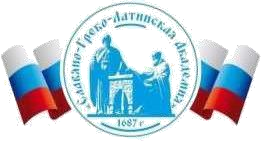 Автономная Некоммерческая Организация Высшего Образования«Славяно-Греко-Латинская Академия»Методические указанияпо выполнению практических работпо дисциплине Б1.В.ДВ.04.01 Управление региональной экономикой для студентов Москва, 2022Разработчик: Харченко Н.П., доцент кафедры менеджментаПроведена экспертиза РПУД.  Члены экспертной группы:Председатель:Панкратова О. В. - председатель УМК.Члены комиссии:Пучкова Е. Е. - член УМК, замдиректора по учебной работе;Воронцова Г.В. - член УМК, доцент кафедры менеджмента.Представитель организации-работодателя:Ларский Е.В. - главный менеджер по работе с ВУЗами и молодыми специалистами АО «КОНЦЕРН ЭНЕРГОМЕРА»Экспертное заключение: Экспертное заключение: фонд оценочных средств по дисциплине Б1.В.ДВ.04.01 Управление региональной экономикойрекомендуется для оценки результатов обучения и уровня сформированности компетенций у обучающихся образовательной программы высшего образования по направлению подготовки 38.03.04 Государственное и муниципальное управление и  соответствует требованиям законодательства в области образования.Протокол заседания Учебно-методической комиссии от «22» апреля 2022 г. протокол № 5 Методические указания разработаны в соответствии с ФГОС ВО по направлению подготовки 38.03.04 «Государственное и муниципальное управление» и программой дисциплины «Управление региональной экономикой». Методические указания содержат краткие теоретические сведения по региональной экономики в системе регионального управления, задачи и ситуации, предложенные для самостоятельного решения, а также рекомендуемую литературу. Выполнение практических заданий позволит студентам приобрести необходимые знания в области управления региональной экономикой и систематизировать знания, полученные на лекциях. Содержание Введение……………………………………………………………………3 Практическое занятие 1. Региональная экономика и управление как научная дисциплина …………………………………………………......6 Практическое занятие 2. Территориально-отраслевая структура экономики России ……………………………………………………......7 Практическое занятие 3. Регион как социально-экономическая система. Региональные рынки …………………………………………………......9 Практическое занятие 4, 5. Основные экономические показатели функционирования региона …………………………………………......10 Практическое занятие 6. Региональные финансы …………………......12 Практическое занятие 7. Региональные аспекты природопользования и экологии ………………………………………………………………......14 Практическое занятие 8. Демографические факторы регионального развития. Рынки труда ………………………………………………......16 Практическое занятие 9. Дифференциация экономического пространства Российской Федерации. Экономическая безопасность регионов России ……………………………………………………….....18 Практическое занятие 10. Дезинтеграция экономического пространства России и возможности ее преодоления ………………………………....20 Практическое занятие 11. Региональная политика государства. Региональная структура управления …………………………………....21 Практическое занятие 12. Свободные экономические зоны России ….23 Рекомендуемая литература……………………………………………..25 Введение Основная цель преподавания дисциплины «Региональная экономика» является формирование набора профессиональных (ПК-2; ПК-4) компетенций будущего бакалавра по направлению подготовки 38.03.04 Государственное и муниципальное управление.  Задачами изучения дисциплины являются: осознание обучающимися роли региональных аспектов и факторов в социально-экономическом развитии;  овладение теоретическими основами региональной экономики, методами региональных исследований, инструментами региональной экономической политики; усвоение современных проблем регионального развития и региональной экономической политики в России; ознакомление с зарубежным опытом региональных исследований и региональной политики; исследование особенностей развития региональных рынков, региональных финансов, проблем социально-экономической дифференциации регионов. В результате освоения дисциплины обучающийся должен: ПК-2 Знать: предмет, методы и основные задачи  региональной экономики; территориальную организацию и районирование России; формирование и функционирование региональных органов государственной власти. Уметь: использовать основные методы анализа и прогнозирования различных региональных социально-экономических процессов. Владеть: навыками разработки и реализации управленческих решений в области государственного и муниципального регулирования на основе анализа и прогнозирования социально-экономических процессов. ПК-4 Знать: концепцию и  стратегию социально-экономического развития региона;  цели, задачи и инструменты демографической политики региона; сущность регионального рынка труда; особенности природно-ресурсного потенциала региона; принципы управления региональным производственным комплексом. Уметь: выявлять проблемы в сфере территориальной организации населения и размещения хозяйства; определять меры регулирующего воздействия и оценивать их последствия. Владеть: навыками оценки эффективности реализации стратегии социально-экономического развития региона. В процессе подготовки и проведения практических занятий студенты закрепляют полученные ранее теоретические знания, приобретают навыки их практического применения, опыт рациональной организации учебной работы, готовятся к выполнению контрольной работы. Важной задачей является также развитие навыков самостоятельного изложения студентами своего мнения по вопросам регионального развития и управления. Поскольку активность студента на семинарах является предметом внутри семестрового контроля его продвижения в освоении курса, подготовка к таким занятиям требует от студента ответственного отношения. Целесообразно иметь отдельную тетрадь для докладов, качество которых оценивается преподавателем наряду с устными выступлениями. Эта же тетрадь используется и для решения задач. Время, отведенное на каждое занятие, зависит от формы обучения. При подготовке к занятию студенты в первую очередь должны использовать материал лекций и указанных для каждого занятия литературных источников. Самоконтроль качества подготовки к каждому занятию студенты осуществляют, сверяя свои знания с содержанием лекционного курса и отвечая на вопросы для самопроверки по соответствующей теме. Типовой план практических занятий: Изложение преподавателем темы занятия, его целей и задач. Доклады студентов по каждому запланированному вопросу и их обсуждение. Резюме преподавателя. Выполнение практических работ (если они предусмотрены планом занятий) Общее подведение итогов занятия преподавателем и выдача домашнего задания. Входной контроль осуществляется преподавателем в виде проверки и актуализации знаний студентов по соответствующей теме. Выходной контроль осуществляется преподавателем проверкой качества и полноты раскрытия темы семинарского занятия и полноты выполнения практической работы. Домашнее задание в большинстве случаев включает завершение вычислений, проверку правильности выполнения работы, оформление отчета. Практическое занятие 1 Тема: Региональная экономика и управление как научная дисциплина Цель занятия – углубление теоретических знаний и приобретение практических навыков классификации направления исследований в региональной экономике и ее места в системе экономических наук.  Студент должен знать: сущность и содержание региональной экономики. Студент должен уметь: уметь выделять задачи и направления исследований в региональной экономике. Вопросы для изучения и обсуждения: Основные задачи региональной экономики как научной дисциплины. Региональные экономические исследования за рубежом. Региональные экономические исследования в России. Региональная экономика в системе наук. Территориальное деление (районирование) страны, его виды. Методические указания Предмет региональной экономики: экономика отдельного региона, экономические связи между регионами, региональные системы, размещение производительных сил, экологические проблемы региона; демографические, финансово-кредитные отношения в регионах; региональная политика государства. Связь региональной экономики с другими научными дисциплинами. Понятие «региональной науки». Основные задачи региональной экономики. История региональных исследований. Основоположники региональной экономики как науки за рубежом и в России. Методы региональной экономики: балансовый, картографический, статистический, сравнительный, системный анализ, экономикоматематическое моделирование и другие. Основные категории региональной экономики: регион, территория, акватория, аэротория, промышленный узел, транспортный узел, территориально-производственный комплекс, агломерация, анклав, эксклав и другие. 	Районирование 	в 	России 	и 	его 	виды. 	Административно-территориальное деление, общее экономическое районирование, проблемное экономическое районирование, формирование транснациональных регионов. Экономическое пространство и его основные характеристики (плотность, размещение, связанность, экономическое расстояние). Однородный и узловой регионы. Практическая задание Работа с географическими картами России – определение географического положения субъектов РФ и экономических районов. Контрольные вопросы Что является предметом региональной экономики? Что такое региональная экономика? С какими другими науками тесно связана региональная экономика? Перечислите основные методы исследования региональной экономики. Что такое регион? Что такое экономическое пространство? Назовите основные характеристики экономического пространства. Рекомендуемая литература неограничено Практическое занятие 2 Тема: Территориально-отраслевая структура экономики России Цель занятия – углубление теоретических знаний и приобретение практических навыков анализатерриториально-отраслевой структуры экономики России.  Студент должен знать: сущность и формы территориально-отраслевой структуры экономики. Студент должен уметь: уметь выделять закономерности, принципы и факторы размещения производства. Вопросы для изучения и обсуждения: Формы территориальной организации промышленности. Сущность территориально-отраслевой структуры экономики. Новые формы промышленной интеграции. Закономерности, принципы и факторы размещения производства. Аграрно-промышленный комплекс. Его состав и региональные особенности развития. Методические указания Подход к региону как к социуму. Влияние характера отношений внутри социума на его макроэкономические показатели. Формы территориальной организации промышленности: крупные экономические зоны; промышленные районы; промышленные агломерации; промышленные узлы; промышленные центры. Новые Формы промышленной интеграции: холдинг, финансово-промышленные группы (ФПГ). Сущность территориально-отраслевой структуры экономики. Народнохозяйственный комплекс России и его структура. Отрасли материального производства, отрасли непроизводственной сферы, социальное обслуживание населения. Отраслевая функциональная классификация групп отраслей: первичные (добывающая промышленность и сельское хозяйство); вторичные (обрабатывающая промышленность); транспорт, торговля, жилищное строительство, здравоохранение; управление, наука и научное обслуживание. Инфраструктура: производственная и социальная. Факторы, определяющие структуру промышленности: уровень развития производства; технический прогресс; общественно-исторические условия; производственные навыки населения; природные ресурсы; научно-технический прогресс. Деление продукции промышленности по экономическому назначению на производство средств производства (группа А) и производство предметов потребления (группа Б). Новые формы промышленной интеграции: холдинги, финансовопромышленные группы, технологические центры и парки. Транспортный комплекс и проблемы его территориального развития. Формирование рынка транспортных услуг. Автомобильный, авиационный и железнодорожный транспорт и их влияние на региональное развитие. Агропромышленный комплекс и особенности регионального развития. Важнейшие особенности, определяющие процесс развития АПК в переходной экономике в России. Основные тенденции, характеризующие развитие аграрной сферы России конца 90-х годов. Основные закономерности, принципы и факторы размещения производства в условиях рыночной экономики. Контрольные вопросы Что такое отраслевая структура народнохозяйственного комплекса? Какие 4 группы отраслей включает функциональная классификация народнохозяйственного комплекса? Что такое инфраструктура? Что такое территориальная структура народного хозяйства? Что такое промышленная агломерация? Что такое холдинг? Рекомендуемая литература Академический курс). - Гриф: Рек. УМО. - Библиогр.: с. 346-351. - ISBN 978-5-534-00236-2, экземпляров 10 2. Региональная экономика Электронный ресурс: учебник / Г.Ю. Семикина / С.М. Борзов / Л.В. Шубцова / Г.Б. Поляк / С.С. Шишов / В.А. Тупчиенко / Н.А. Барменкова ; ред. Г.Б. Поляк. - Региональная экономика,2021-02-20. - Москва : ЮНИТИ-ДАНА, 2017. - 463 c. - Книга находится в базовой версии ЭБС IPRbooks. - ISBN 978-5-238-02348-9, экземпляров неограничено Практическое занятие 3 	Тема: 	Регион 	как 	социально-экономическая 	система. Региональные рынки Цель занятия – углубление теоретических знаний и приобретение практических навыков классификации регионов и анализа условий равновесия на региональном рынке.  Студент должен знать: содержание и сущность региона как социально-экономической. Студент должен уметь: уметь выделять основные типы региональных социально-экономических систем, их строение. Вопросы для изучения и обсуждения: Сущность региона как социально-экономической системы. Основные типы региональных социально-экономических систем, их строение. Классификация регионов по уровню депрессии и уровню социальноэкономического развития. Региональный рынок. Система региональных рынков. Условия равновесия на региональном, двух региональном и много региональном рынке. Методические указания Сущность региона как социально-экономической системы. Основные типы региональных социально-экономических систем: макро региональные, межрегиональные, региональные, локальные. Устойчивость региональной системы. Функциональная структура региональных социальноэкономических систем. Регион как подсистема национальной экономики. Укрупненная схема регионального экономического механизма. Региональные особенности хозяйства. Межрегиональные экономические связи, их проявление на различных уровнях развития экономики и задачи по их совершенствованию. Сущность категории «региональный рынок». Система региональных рынков: товарный, потребительский, рынок средств производства, рынок кредитно-финансовых ресурсов и ценных бумаг, рынок капиталов. Рынок труда, рынок информации и др. Факторы, влияющие на формирование регионального товарного рынка: природно-географические, экономические, технологические, 	национально-административные, 	организационноэкономические, политические и исторические. Условия равновесия на региональном рынке. Анализ модели двух региональной экономической системы. Равновесие спроса и предложения однородного товара на двух региональном рынке. Условия рыночного равновесия для много региональной системы. Контрольные вопросы Что такое регион как социально-экономическая система? Из каких подсистем состоят социально-экономические системы регионов? Перечислите особенности региональной экономики в переходный период. Перечислите факторы, влияющие на формирование регионального товарного рынка. Рекомендуемая литература 2. Региональная экономика Электронный ресурс: учебник / Г.Ю. Семикина / С.М. Борзов / Л.В. Шубцова / Г.Б. Поляк / С.С. Шишов / В.А. Тупчиенко / Н.А. Барменкова ; ред. Г.Б. Поляк. - Региональная экономика,2021-02-20. - Москва : ЮНИТИ-ДАНА, 2017. - 463 c. - Книга находится в базовой версии ЭБС IPRbooks. - ISBN 978-5-238-02348-9, экземпляров неограничено Практические занятия 4, 5 Тема: Основные экономические показатели функционирования региона Цель занятия – углубление теоретических знаний и приобретение практических навыков анализа основных экономических показателей функционирования региона.  Студент должен знать: источники статистических данных для регионального анализа и основные экономические характеристики региона. Студент должен уметь: уметь использовать методы анализа показателей уровня регионального развития и отраслевой структуры региона. Вопросы для изучения и обсуждения: Основные показатели экономической эффективности производства в регионе. Основные показатели уровня регионального развития. Источники статистических данных для регионального анализа. Система региональных счетов (СРС) как основа создания СНС. Региональный межотраслевой баланс. Основные макроэкономические характеристики региона. Отраслевая структура региона. Методические указания Основные показатели экономической эффективности производства, размещенного на площади региона. Статистическая база регионального анализа. Основные показатели регионального развития: валовой региональный продукт (ВРП), численность населения, численность занятых и безработных, среднедушевой доход, объем производства продукции промышленности и сельского хозяйства. Объем подрядных работ в строительстве, объем грузооборота транспорта, розничный товарооборот. Индекс розничных цен. Инвестиции в основной капитал, доходы и расходы бюджета, структура промышленного производства в разрезе 10 отраслей. Источники статистических данных, используемых для регионального анализа. Проблема создания системы региональных счетов, совместимой с системой национальных счетов. Расчет ВРП производственным методом. Сложности в разработке системы региональных счетов. Региональный межотраслевой баланс и методика его анализа. Макроэкономические характеристики региона. Уровень экономического развития региона: ВРП на душу населения, уровень потребления в фактических ценах, уровень производительности труда. Открытость экономики региона. Коэффициент вывоза, коэффициент ввоза, коэффициент товарообмена. Отраслевая структура региона. Коэффициент локализации производства, коэффициент специализации производства. Индикаторы социально-экономического развития региона. Контрольные вопросы Какой документ дает представление о структуре государственной статистики по субъектам Российской Федерации? Какие социально-экономические показатели содержит первый том статистического сборника «Регионы России»? Какие социально-экономические показатели содержит второй том статистического сборника «Регионы России»? Что такое система регионального счетоводства (СРС)? Назовите основные показатели уровня экономического развития региона. Как рассчитывается коэффициент товарообмена? Что такое коэффициент локализации? Что такое коэффициент специализации? Практические задания: Составление региональных межотраслевых балансов по двум регионам, их сопоставление и анализ. Составление межотраслевого баланса для условной страны, состоящей из двух регионов, его анализ. Расчет макроэкономических показателей по регионам и в целом по стране. Оценка степени общей открытости экономики регионов и расчет коэффициентов открытости по отраслям. Расчет отраслевых структур производства продукции по регионам и стране в целом, их анализ. Расчет территориальной структуры производства продукции и его анализ. Вычисление коэффициентов локализации (специализации) производства по регионам. Определение наиболее развитых отраслей в регионах по уровню производства на душ унаселения. Анализ результатов. Рекомендуемая литература Цель занятия – углубление теоретических знаний и приобретение практических навыков анализа регионального бюджета, его доходов и расходов.  Студент должен знать: понятие и сущность финансового потенциала региона. Студент должен уметь: учитывать финансовые ресурсы предприятий, направляемые на развитие региона. Вопросы для изучения и обсуждения: Финансовый потенциал региона. Финансовые ресурсы предприятий, направляемые на развитие региона. Региональный бюджет, доходы и расходы. Три бюджетных уровня и межбюджетные отношения. Федеральные фонды развития регионов. Методические указания Основные функции региональных финансов: финансирование муниципального народного образования, здравоохранения, коммунального обслуживания населения; мероприятия по внутренней безопасности, правопорядку, охране окружающей среды, выравниванию уровней экономического и социального развития территорий. Источники финансов региона: отчисления от государственных налогов, субвенции, финансовые ресурсы предприятий муниципальной собственности, территориальные внебюджетные фонды. Региональный бюджет. Консолидированный бюджет субъекта РФ. Функции регионального бюджета: доведение до населения конечных результатов общественного производства; распределение общественных фондов потребления между отдельными административнотерриториальными единицами и социальными группами населения; финансирование отраслей производственной сферы региона; формирование, распределение и использование денежных фондов региональных органов власти; финансирование социальной инфраструктуры региона. Доходы регионального бюджета. Закрепленные и регулирующие источники дохода регионального бюджета. Расходы регионального бюджета: текущие и капитальные. Расходы на социальные нужды и региональный бюджет. Финансовые ресурсы предприятий: их источники и основные направления их использования. Федеральные фонды развития регионов. Федеральный фонд финансовой поддержки регионов (ФФПР), Фонд регионального развития (ФРР), Фонд развития региональных финансов (ФРРФ): источники формирования и назначение каждого фонда. Региональные внебюджетные фонды: источники формирования и основные направления использования. Контрольные вопросы Дайте определение категории «региональные финансы» Какую роль играют региональные финансы? Что такое региональный бюджет? Что такое консолидированный бюджет субъекта РФ? Перечислить функции регионального бюджета. Что такое фонд регионального развития? Для чего служит фонд регионального развития финансов? Для каких целей создаются региональные внебюджетные фонды? Рекомендуемая литература Практическое занятие 7 Тема: Региональные аспекты природопользования и экологии Цель занятия – углубление теоретических знаний и приобретение практических навыков методологии принятия управленческих решений по региональным аспектам природопользования и экологии.  Студент должен знать: природно-ресурсный потенциал Россиии проблемы экологической безопасности. Студент должен уметь: использовать методологию принятия управленческих решенийпо эффективному использованиюприродных ресурсов региона. Вопросы для изучения и обсуждения: Природно-ресурсный потенциал России. Природные ресурсы региона и проблемы их эффективного использования. Концепция 	устойчивого 	развития 	экономики 	регионов. Экологическая безопасность. Регионы РФ с обостренной экологической ситуацией. Методические указания Природно-ресурсный потенциал России, особенности его размещения и экономическая оценка Природно-ресурсный потенциал региона и его влияние на экономику. Основные составляющие природно-ресурсного потенциала региона. Учет природных ресурсов в регионе. Кадастр и основные виды кадастров. Классификация природных ресурсов региона. Территориальное сочетание региональных природных ресурсов. Основные направления региональной политики по повышению эффективности использования природных ресурсов региона. Основы законодательства и нормативные акты РФ по охране окружающей среды. Концепция устойчивого развития экономики регионов. Основные направления обеспечения экологической безопасности региона: борьба с загрязнением природной среды путем повышения степени безопасности технологий, связанных с захоронением и утилизацией токсичных промышленных и бытовых отходов; борьба с радиоактивным загрязнением; создание экологически чистых технологий; рациональное использование природных ресурсов; осуществление стабильного финансирования экологических и природоохранных программ за счет бюджетов всех уровней, в том числе и регионального; разработка и принятие законодательных актов, обеспечивающих юридические основы экологической безопасности, организационно-административные меры, направленные на совершенствование управления природоохранной деятельностью в стране, проведение экологической экспертизы всех программ и проектов, разработанных на федеральном и региональном уровнях. Основные элементы законодательно регламентированного экономического механизма охраны природы: обязательность учета и социально-экономической оценки природных ресурсов государственными (в том числе и региональными) органами статистики и природопользования; система планирования, финансирования и материально-технического обеспечения экологических программ и мероприятий по охране окружающей природной среды; механизм договоров и лицензий на комплексное природопользование; система экологических ограничений по регионам, устанавливаемая предприятиям природопользователям по предельным объемам использования (изъятия) природных ресурсов, выбросов, сбросов загрязненных веществ, размещению отходов производства; плотность использования природных ресурсов; создание систем внебюджетных государственных экологических фондов (федеральных, региональных, муниципальных); общественные фонды охраны окружающей природной среды, образованные за счет средств населения, добровольных взносов и пожертвований общественных объединений; система экологического страхования; механизм стимулирования охраны окружающей природной среды. Региональная политика обеспечения экологической безопасности. Эколого-экономические задачи природопользования. Экологическая емкость территории. Механизмы экологического регулирования в регионе. Критерии оценки экологической ситуации в регионе. Регионы РФ с обостренной экологической ситуацией. Контрольные вопросы Что такое природно-ресурсный потенциал региона? Какое влияние оказывает природно-ресурсный потенциал региона на его экономику? Что такое кадастр, какие виды кадастров существуют? Как классифицируются природные ресурсы? Что понимается под устойчивым развитием регионов? В каких регионах РФ имеется обостренная экологическая ситуация? Практическое задание:  Работа с тематическими географическими картами –изучение размещения природных ресурсов на территории страны и региона, экологической ситуации в регионе. Рекомендуемая литература Практическое занятие 8 Тема: Демографические факторы регионального развития. Рынки труда Цель занятия – углубление теоретических знаний и приобретение практических навыков оценки демографических факторов регионального развития и анализа рынков труда.  Студент должен знать: показатели современного движения населения и роль демографических факторов в развитии регионов. Студент должен уметь: применять оценивать основные тенденции в региональной миграции населения и анализировать факторы региональных рынков труда. Вопросы для изучения и обсуждения: Демографическая ситуация в России. Показатели современного движения населения. Демографическая ситуация в регионах. Роль демографических факторов в развитии регионов. Основные тенденции в региональной миграции населения. Государственная региональная миграционная политика: ее цель, основные задачи и принципы. Общая характеристика и факторы региональных рынков труда. Демографическая ситуация в России. Влияние реформ на трудовые ресурсы страны. Структура занятости. Экономически активное население страны. Причины депопуляции в России. Региональная плотность населения. Естественное движение населения в регионах. Показатели естественного движения населения: общий коэффициент рождаемости, возрастные коэффициенты рождаемости; возрастная структура населения; старение населения; показатель многодетности; показатель смертности; ожидаемая продолжительность жизни; общий коэффициент браков и разводов; семейный состав населения. Основные тенденции в региональной миграции населения: внешняя миграция преобладает над внутренней; отток населения из районов Севера, Сибири и Дальнего Востока; стихийное распределение населения между регионами; отток населения из ряда приграничных территорий; обмен населения между селом и городом в пользу последнего; миграция жителей городов вследствие удорожания жизни в городах; сокращение интенсивности и географии миграционных потоков; увеличение числа беженцев и вынужденных переселенцев; рост численности иностранных рабочих. Государственная региональная миграционная политика: ее цель, основные задачи и принципы. Региональные рынки труда. Общая характеристика и факторы регионального рынка труда. Показатели развития регионального рынка труда: уровень регистрируемой безработицы, показатель напряженности труда; социальные, демографические и производственные показатели рынка труда в регионе. Государственная политика на региональном рынке труда: активная и пассивная. Контрольные вопросы Какие демографические процессы происходят в регионах? Назовите регионы с наибольшей и наименьшей плотностью населения. Назовите регионы с наибольшими и наименьшими темпами снижения населения. Перечислите основные показатели естественного движения населения. Назовите основные тенденции в региональной миграции. Что такое региональный рынок труда? Практическое задание Работа с тематическими географическими картами: народы, плотность населения. Рекомендуемая литература Основная 1. Региональная экономика: учебник для академического литература бакалавриата: [для студентов вузов, обучающихся по эконом. Практическое занятие 9 Тема: Дифференциация экономического пространства Российской Федерации. Экономическая безопасность регионов России Цель занятия – углубление теоретических знаний и приобретение практических навыков дифференциации экономического пространства РФ и анализа экономической безопасности регионов России.  Студент должен знать: особенности дифференциации уровней развития регионов. Студент должен уметь: применять методы анализа основных угроз экономической безопасности регионов. Вопросы для изучения и обсуждения: Дифференциация уровней развития регионов. Дифференциация региональных уровней доходов населения. Перспективы сближения регионов по экономическому и социальному развитию. Структурный анализ основных угроз экономической безопасности регионов. Критерии и параметры экономической безопасности региона. Методические указания Дифференциация экономического пространства. Причины ее усиления в период экономических реформ в России. Основные показатели региональной дифференциации социально-экономического развития: валовой региональный продукт на душу населения; объем инвестиций в основной капитал на душу населения; объем внешнеторгового оборота на душу населения; финансовая обеспеченность региона на душу населения; основные фонды отраслей экономики на душу населения. Регионы-лидеры, развитые, благополучные, менее благополучные, бедствующие регионы. Феномен «северного ВРП». Дифференциация региональных уровней доходов населения и ее основные показатели: среднедушевые денежные доходы населения; дифференциация цен на потребительские товары и услуги; соотношение денежного дохода и прожиточного минимума; общий объем розничного товарооборота на душу населения. Основные тенденции региональных доходов населения. Возможности сближения регионов. Меры государства по достижению выравнивания региональных уровней жизни. Сущность экономической безопасности. Основные угрозы на уровне страны и региона. Критерии и параметры социально-экономической безопасности регионов. Трансформация принципов региональной политики от пространственной экспансии, моноцентризма, централизма и интеграции к принципам полицентризма, федерализма и дифференциации, на которых должна строиться региональная стратегия обеспечения экономической безопасности. Экономическая безопасность народного хозяйства страны и региона. Факторы, усиливающие экономическую безопасность региона. Структура взаимосвязи основных элементов безопасности региона. Устойчивость экономики региона. Социальная стабильность. Внутренние и внешние угрозы экономической безопасности на региональном уровне. Внешнеполитические угрозы: территориальный сепаратизм; политические угрозы; политическое противостояние с центром. Внешнеэкономические угрозы: отток валютных средств за рубеж; увеличение внешнего долга; нефункциональное использование валютных средств; сырьевая направленность в экспорте; снижение конкурентоспособности на внешнем рынке; потери внешних рынков; сосредоточение контрольного пакета акций ведущих компаний страны у иностранных инвесторов. Внутренние угрозы экономической безопасности: угрозы в реальном секторе экономики: угрозы в социальной сфере; угрозы продовольственной и энергетической безопасности; угрозы экологической безопасности. Критерии и параметры экономической безопасности региона. Пороговые показатели экономической безопасности региона. Устойчивость финансовой системы. Коэффициент кредитно-финансовой автономии. Система критериев, отражающих предельно допустимые уровни экономической безопасности региона. Основные виды кризисных ситуаций в регионах, их причины и последствия. Контрольные вопросы Что такое дифференциация экономического пространства? На что влияет дифференциация экономического пространства? К чему ведет уменьшение или усиление пространственной неоднородности? Назвать наиболее и наименее благополучные регионы по соотношению денежного дохода населения и прожиточного минимума. Можно ли преодолеть дифференциацию социально-экономического развития регионов посредством саморегулирования? Назвать факторы, усиливающие экономическую безопасность региона. Что такое экономическая безопасность? Перечислить внешние угрозы экономической безопасности региона. Назвать внутренние угрозы экономической безопасности региона. Назвать основные критерии экономической безопасности региона. Рекомендуемая литература Основная 	1. 	Региональная экономика: учебник для академического литература 	бакалавриата: [для студентов вузов, обучающихся по эконом.  	специальностям / Плисецкий Е. Л.] ; под ред.: Е. Л. Плисецкого, В. Г. Глушковой ; Финансовый ун-т при Правительстве РФ. - 2-е изд, перераб. и доп. - Москва : Юрайт, 2018. - 460 с.: табл., схемы. - (Бакалавр. Академический курс). - Гриф: Рек. УМО. - На обл.: 2-е изд. - Прил.: с. 417-459. - Библиогр.: с. 413-415. - ISBN 978-5-534-05112-4, экземпляров 10 	2. 	Региональная экономика Электронный ресурс : учебник / Г.Ю. Семикина / С.М. Борзов / Л.В. Шубцова / Г.Б. Поляк / С.С. Шишов / В.А. Тупчиенко / Н.А. Барменкова ; ред. Г.Б. Поляк. - Региональная экономика,2021-02-20. - Москва: ЮНИТИ-ДАНА, 2017. - 463 c. - Книга находится в базовой версии ЭБС IPRbooks. - ISBN 978-5-238-02348-9, экземпляров неограничено Дополнител	1. 	Региональная 	экономика 	и 	управление 	развитием ьная 	территорий : учебник и практикум для бакалавриата и литература  	магистратуры / И. Н. Ильина, К. С. Леонард, Д. Л.  	Лопатников, О. Б. Хорева ; под общ. ред. Ф. Т. Прокопова ;  	Высш. шк. экономики Нац. исслед. ун-т. - Москва : Юрайт, 2018. - 352 с., [2] л. ил. : ил., табл. - (Бакалавр и магистр. Академический курс). - Гриф: Рек. УМО. - Библиогр.: с. 346-351. - ISBN 978-5-534-00236-2, экземпляров 10 	2. 	Региональная экономика Электронный ресурс: учебник / Г.Ю. Семикина / С.М. Борзов / Л.В. Шубцова / Г.Б. Поляк / С.С. Шишов / В.А. Тупчиенко / Н.А. Барменкова ; ред. Г.Б. Поляк. - Региональная экономика,2021-02-20. - Москва : ЮНИТИ-ДАНА, 2017. - 463 c. - Книга находится в базовой версии ЭБС IPRbooks. - ISBN 978-5-238-02348-9, экземпляров неограничено Практическое занятие 10 Тема: Дезинтеграция экономического пространства России и возможности ее преодоления Цель занятия – углубление теоретических знаний и приобретение практических навыков оценки дезинтеграции экономического пространства России и возможностей ее преодоления.  Студент должен знать: понятие и сущность проявления дезинтеграции в российской экономике. Студент должен уметь: применять методы оценки внешних и внутренних факторов дезинтеграции. Вопросы для изучения и обсуждения: Проявления дезинтеграции в российской экономике. Внешние факторы дезинтеграции. Внутренние факторы дезинтеграции. Взаимосвязь преодоления дезинтеграционных тенденций и экономического роста встране. Методические указания Понятие «интеграция» и «дезинтеграция» экономического пространства. Важнейшие проявления пространственной дезинтеграции российской экономики: значительное сокращение межрегиональных торговоэкономических связей, неудовлетворительное функционирование денежнофинансовой системы; ослабление общероссийской производственной инфраструктуры; сокращение межрегиональных гуманитарных контактов; радикальный экономический регионализм; более быстрое падение межрегионального 	обмена 	продукцией 	по 	сравнению 	с 	падением производства. Внешние факторы дезинтеграции пространства: либерализация внешнеэкономической деятельности, переориентация внешнеэкономических связей регионов на зарубежные страны, снижение таможенных тарифов и отмена большинства нетарифных ограничений на импорт, подавление межрегиональных связей внешней торговлей. Периферийные и приграничные, внутренние регионы. Связь интенсивности внешнеэкономических связей с экспортным потенциалом, емкостью рынка, инвестиционным климатом. Внутренние факторы дезинтеграции: потеря конкурентоспособности большинства производств на внутреннем рынке; опережающий рост транспортных тарифов по сравнению с ценами на перевозимую продукцию; недостатки функционирования денежно-финансовой системы; недостатки функционирования регионального рынка труда. Взаимосвязь преодоления дезинтеграционных тенденций и экономического роста в стране. Контрольные вопросы 1.Что такое пространственная дезинтеграция? Назовите внешние факторы дезинтеграции. Назовите особенности развития периферийных и приграничных районов. Какие недостатки в функционировании денежно-финансовой системы способствуют дезинтеграции? Что выгодно региону: интеграция с другими регионами или автаркия? Что такое «новая интеграция»? Рекомендуемая литература Основная 	1. 	Региональная экономика: учебник для академического литература 	бакалавриата: [для студентов вузов, обучающихся по эконом.  	специальностям / Плисецкий Е. Л.] ; под ред.: Е. Л. Плисецкого, В. Г. Глушковой ; Финансовый ун-т при Правительстве РФ. - 2-е изд, перераб. и доп. - Москва : Юрайт, 2018. - 460 с.: табл., схемы. - (Бакалавр. Академический курс). - Гриф: Рек. УМО. - На обл.: 2-е изд. - Прил.: с. 417-459. - Библиогр.: с. 413-415. - ISBN 978-5-534-05112-4, экземпляров 10 	2. 	Региональная экономика Электронный ресурс : учебник / Г.Ю. Семикина / С.М. Борзов / Л.В. Шубцова / Г.Б. Поляк / С.С. Шишов / В.А. Тупчиенко / Н.А. Барменкова ; ред. Г.Б. Поляк. - Региональная экономика,2021-02-20. - Москва: ЮНИТИ-ДАНА, 2017. - 463 c. - Книга находится в базовой версии ЭБС IPRbooks. - ISBN 978-5-238-02348-9, экземпляров неограничено Дополнител	1. 	Региональная 	экономика 	и 	управление 	развитием ьная 	территорий : учебник и практикум для бакалавриата и литература  	магистратуры / И. Н. Ильина, К. С. Леонард, Д. Л.  	Лопатников, О. Б. Хорева ; под общ. ред. Ф. Т. Прокопова ;  	Высш. шк. экономики Нац. исслед. ун-т. - Москва : Юрайт, 2018. - 352 с., [2] л. ил. : ил., табл. - (Бакалавр и магистр. Академический курс). - Гриф: Рек. УМО. - Библиогр.: с. 346-351. - ISBN 978-5-534-00236-2, экземпляров 10 	2. 	Региональная экономика Электронный ресурс: учебник / Г.Ю. Семикина / С.М. Борзов / Л.В. Шубцова / Г.Б. Поляк / С.С. Шишов / В.А. Тупчиенко / Н.А. Барменкова ; ред. Г.Б. Поляк. - Региональная экономика,2021-02-20. - Москва : ЮНИТИ-ДАНА, 2017. - 463 c. - Книга находится в базовой версии ЭБС IPRbooks. - ISBN 978-5-238-02348-9, экземпляров неограничено Практическое занятие 11 	Тема: 	Региональная 	политика 	государства. 	Региональная структура управления Цель занятия – углубление теоретических знаний и приобретение практических навыков разработки региональной политики государства и схемы региональной структуры управления.  Студент должен знать: содержание и процессы подготовки региональной политики в развитых и развивающихся странах. Студент должен уметь: применять экономические методы проведения региональной политики. Вопросы для изучения и обсуждения: Содержание региональной политики в развитых и развивающихся странах. Региональная политика России в переходный период. Экономические методы проведения региональной политики. Территориальное образование как звено в системе государственного управления. Организация регионального управления и его совершенствование. Методические указания Общие понятия о региональной политике. Основные направления региональной политики. Региональная политика России в период плановой экономики. Содержание региональной политики в развитых и развивающихся странах. Региональная политика России в переходный период. Причины возрастания роли региональной политики в период перехода к рынку. Задачи региональной политики, обусловленные переходом к рынку. Принципы региональной политики. Основные цели региональной политики. Региональная политика и кризисные процессы в регионах. Наиболее уязвимые группы регионов в период рыночных преобразований в России. Модели поведения региональных властей по регулированию кризисных процессов в регионах. Регионализация и интеграция. Антикризисное государственное регулирование региональной экономики. Методы проведения региональной политики: государственные региональные программы; государственные заказы; специальные фонды регионального развития; привлечение частных инвесторов; компенсации дополнительных затрат регионов со сложными условиями; предоставление налоговой скидки на «истощение недр»; применение повышенных цен на экологически чистую продукцию; программирование и прогнозирование. Прямые и косвенные методы государственного регулирования региональной экономики. Источники финансирования региональных социальноэкономических программ. Структура государственного правления в России. Органы управления регионами, их функции, организация управления. Стратегия проведения реформ в управлении регионами: ослабление поддержки регионов со стороны федеральных органов власти, жесткое ограничение субсидий, привлечение региональными органами власти частных капиталов и инвестиций зарубежных стран, содействие предприятиям в их адаптации к условиям рыночной экономики, в осуществлении политики энергосбережения, необходимость изменений в структуре и методах регионального управления. Контрольные вопросы Дать определение государственной региональной политики. Перечислить основные направления региональной государственной политики. Перечислить основные задачи региональной политики в переходный период. Назвать принципы государственной региональной политики. Перечислить методы прямого государственного регулирования в регионе. Рекомендуемая литература Основная 1. Региональная экономика: учебник для академического литература бакалавриата: [для студентов вузов, обучающихся по эконом.  специальностям / Плисецкий Е. Л.] ; под ред.: Е. Л. Плисецкого, В. Г. Глушковой ; Финансовый ун-т при Правительстве РФ. - 2-е изд, перераб. и доп. - Москва : Юрайт, Практическое занятие 12 Тема: Свободные экономические зоны России Цель занятия – углубление теоретических знаний и приобретение практических навыков изучения свободных экономических зон и территорий опережающего развития России.  Студент должен знать: сущность и цели создания свободных экономических зон. Студент должен уметь: определять характеристики основных свободных экономических зон на территории России. Вопросы для изучения и обсуждения: Социально-экономическая сущность категории «свободная экономическая зона». Цели создания свободных экономических зон. Требования к размещению свободных экономических зон. Основные типы свободных экономических зон на территории России. Характеристика основных свободных экономических зон на территории России. Методические указания Социально-экономическая сущность категории «свободная экономическая зона» (СЭЗ). Цели создания свободных экономических зон: привлечение в экономику РФ иностранного капитала, технологий, форм и методов организации труда; формирование рыночной инфраструктуры для расширения международных экономических связей; развитие экспортной базы и рост валютных поступлений; ускорение внедрения достижений научно-технического прогресса; обучение отечественных специалистов приемам и методам международного бизнеса. Требования к размещению СЭЗ: благоприятное транспортногеографическое положение по отношению к внешнему и внутреннему рынкам; развитый производственный потенциал, наличие производственной и социальной инфраструктуры; наличие территории, обладающей уникальным по запасам и ценности природно-ресурсным потенциалом. Основные типы свободных экономических зон на территории России: комплексные зоны; внешнеторговые зоны; отраслевые зоны; интегрированные зоны. Оффшорные зоны. Особые экономические и юридические льготы на территории СЭЗ: льготный налоговый и особый таможенный режимы, безлицензионный экспорт и импорт для определенной категории предприятий. Характеристики основных свободных экономических зон России. Характеристика СЭЗ: «Находка», «Сахалин», «Курилы», «Санкт-Петербург», «Выборг», «Янтарь» и некоторых других. Контрольные вопросы Дать общее определение свободной экономической зоны (СЭЗ). Перечислить причины создания и характеристики СЭЗ в России. Какие основные типы свободных экономических зон выделены на территории России? Перечислить основные юридические и экономические льготы на территории СЭЗ. Сколько в России существует СЭЗ, и в каких регионах они размещаются? Охарактеризовать ОЭЗ «Кавказские Минеральные Воды». Практические задания:  Анализ особенностей размещения свободных экономическихзон на территории России по физическим и экономическим картам. Рекомендуемая литература Рекомендуемая литература Основная литература 1. Региональная экономика: учебник для академического бакалавриата: [для студентов вузов, обучающихся по эконом. специальностям / Плисецкий Е. Л.] ; под ред.: Е. Л. Плисецкого, В. Г. Глушковой ; Финансовый ун-т при Правительстве РФ. - 2-е изд, перераб. и доп. - Москва : Юрайт, 2018. - 460 с.: табл., схемы. - (Бакалавр. Академический курс). - Гриф: Рек. УМО. - На обл.: 2-е изд. - Прил.: с. 417-459. - Библиогр.: с. 413-415. - ISBN 978-5-534-05112-4, экземпляров 10 2. Региональная экономика Электронный ресурс : учебник / Г.Ю. Семикина / С.М. Борзов / Л.В. Шубцова / Г.Б. Поляк / С.С. Шишов / В.А. Тупчиенко / Н.А. Барменкова ; ред. Г.Б. Поляк. - Региональная экономика,2021-02-20. - Москва: ЮНИТИ-ДАНА, 2017. - 463 c. - Книга находится в базовой версии ЭБС IPRbooks. - ISBN 978-5-238-02348-9, экземпляров неограничено Региональная экономика и управление развитием территорий : учебник и практикум для бакалавриата и магистратуры / И. Н. Ильина, К. С. Леонард, Д. Л. Лопатников, О. Б. Хорева ; под общ. ред. Ф. Т. Прокопова ; Высш. шк. экономики Нац. исслед. ун-т. - Москва : Юрайт, 2018. - 352 с., [2] л. ил. : ил., табл. - (Бакалавр и магистр. Академический курс). - Гриф: Рек. УМО. - Библиогр.: с. 346-351. - ISBN 978-5-534-00236-2, экземпляров 10 Региональная экономика Электронный ресурс: учебник / Г.Ю. Семикина / С.М. Борзов / Л.В. Шубцова / Г.Б. Поляк / С.С. Шишов / В.А. Тупчиенко / Н.А. Барменкова ; ред. Г.Б. Поляк. - Региональная экономика,2021-02-20. - Москва : ЮНИТИ-ДАНА, 2017. - 463 c. - Книга находится в базовой версии ЭБС IPRbooks. - ISBN 978-5-238-02348-9, экземпляров неограничено Интернет-ресурсы 1. Официальный сайт журнала «Регионология» [Электронный ресурс]. – Режим доступа: http://regionsar.ru/ Экономическая газета [Электронный ресурс]: публикации-предпринимательстве [Электронный ресурс]. - Режим доступа: http://www.neg.by/publication/ 4199_r.html. Электронная библиотека экономической и деловой литературы [Электронный ресурс]. - Режим доступа: http://www.aup.ru/library. Сайт федерального образовательного портала «Экономика. Социология. Менеджмент». [Электронный ресурс]. - Режим доступа: http://www.ecsocman.edu.ru. Официальный сайт Министерства регионального развития РФ [Электронный ресурс]. – Режим доступа: http://www.minregion.ru/ Центр экономических исследований «РИА-Аналитика». [Электронный ресурс]. - Режим доступа: http://www.ria.ru/docs/projects/economicanalysis.html Информационное агентство АК&М. [Электронный ресурс]. - Режим доступа: http://www.akm.ru/rus/analyt/analyt/analiz.htm Сайт рейтингового агентства «Эксперт РА». [Электронный ресурс]. - Режим доступа: http://www.raexpert.ru/ МИНИСТЕРСТВО НАУКИ И ВЫСШЕГО ОБРАЗОВАНИЯ  РОССИЙСКОЙ ФЕДЕРАЦИИ ФЕДЕРАЛЬНОЕ ГОСУДАРСТВЕННОЕ АВТОНОМНОЕ ОБРАЗОВАТЕЛЬНОЕ УЧРЕЖДЕНИЕ ВЫСШЕГО ОБРАЗОВАНИЯ «СЕВЕРО-КАВКАЗСКИЙ ФЕДЕРАЛЬНЫЙ УНИВЕРСИТЕТ» Методические указания по организации и проведению самостоятельной работы  по дисциплине «Управление региональной экономикой»  для студентов направления подготовки  38.03.04 Государственное и муниципальное управление Направленность (профиль) Региональное и муниципальное управление Ставрополь Методические указания разработаны в соответствии с требованиями ФГОС ВО к подготовке бакалавра и содержат методические рекомендации к написанию контрольных работ, методические рекомендации по изучению теоретического материала и рекомендуемую литературу. Предназначены для студентов, обучающихся по направлению подготовки 38.03.04 Государственное и муниципальное управление. СОДЕРЖАНИЕ 3. 	Контрольные точки и виды отчетности по ним 	6 6. 	Методические рекомендации по составлению глоссария 	9 Список рекомендуемой литературы 	11 ВВЕДЕНИЕ  Изучение региональной экономики, раскрывающей экономические процессы формирования каждого сектора территориального хозяйства, необходимо и предпринимателям-собственникам, и менеджерам коммерческих организаций, и служащим органов территориального управления, и многим другим. Необходимость управления экономическим развитием в регионах обусловлена общим недостатком функционирования рыночной экономики, ее нацеленностью на получение экономического эффекта и игнорированием проблем социальной справедливости, а также спецификой функционирования экономики в том или ином территориальном образовании, наличием особенностей в развитии регионов и их ресурсного обеспеченья.   При изучении дисциплины «Управление региональной экономикой»  предусмотрена самостоятельная работа студентов над темами курса. Преподаватель организует самостоятельную работу студентов путем выдачи заданий по изучению теоретических вопросов и выполнения контрольных заданий, решения ситуационных и практических задач, написания докладов и рефератов, при этом следует использовать рекомендуемую литературу, электронные ресурсы, а также периодику по проблемам эффективности и качества управленческих решений в сфере управления персоналом. Целью самостоятельной работы по дисциплине «Управление региональной экономикой»  является закрепление студентами теоретического материала и получение практических навыков разработки инновационных решений. Вместе с методическими указаниями к самостоятельной работе практические задания помогают усвоить теоретический материал и способствуют формированию компетенций, предусмотренных программой дисциплины.  Самостоятельная работа студентов включает в себя изучение теоретического материала с использованием рекомендованной литературы, подготовку к практическим занятиям, в соответствии с рабочей программой дисциплины, выполнение контрольной работы, а также подготовку к промежуточной аттестации по дисциплине (зачету с оценкой). Самостоятельное изучение следует проводить в следующем порядке:  Ознакомиться с рекомендуемой литературой, с материалами лекций;  Усвоить соответствующие данной темы из рекомендуемых учебников и учебных пособий, составить расширенный план изложения материала по теме;  Целесообразно для более детального изучения материала ознакомиться с новой специальной литературой по вопросам региональной экономике.  Методические указания содержат необходимую информацию для выполнения контрольной работы. Защита работы осуществляется по графику учебного процесса в соответствии с содержанием программы дисциплины.  1 ОБЩАЯ ХАРАКТЕРИСТИКА САМОСТОЯТЕЛЬНОЙ РАБОТЫ Целью изучения дисциплины «Управление региональной экономикой»  является формирование набора профессиональных (ПК-2; ПК-4) компетенций будущего бакалавра по направлению подготовки 38.03.04 Государственное и муниципальное управление.  Задачами изучения дисциплины являются: осознание обучающимися роли региональных аспектов и факторов в социально-экономическом развитии;  овладение теоретическими основами региональной экономики, методами региональных исследований, инструментами региональной экономической политики; усвоение современных проблем регионального развития и региональной экономической политики в России; ознакомление с зарубежным опытом региональных исследований и региональной политики; исследование особенностей развития региональных рынков, региональных финансов, проблем социально-экономической дифференциации регионов. Учебная дисциплина «Управление региональной экономикой» относится к дисциплинам по выбору  (модуля) (ДВ.4), её освоение происходит в 8 семестре.  Успешное изучение дисциплины «Управление региональной экономикой» обеспечивают следующие дисциплины: «Государственное регулирование экономики», «Региональное планирование и прогнозирование». Компетенции обучающегося, формируемые в результате освоения дисциплины (ПК-2; ПК-4): В результате освоения дисциплины обучающийся должен: ПК-2 Знать: предмет, методы и основные задачи  региональной экономики; территориальную организацию и районирование России; формирование и функционирование региональных органов государственной власти. Уметь: использовать основные методы анализа и прогнозирования различных региональных социально-экономических процессов. Владеть: навыками разработки и реализации управленческих решений в области государственного и муниципального регулирования на основе анализа и прогнозирования социально-экономических процессов. ПК-4 Знать: концепцию и  стратегию социально-экономического развития региона;  цели, задачи и инструменты демографической политики региона; сущность регионального рынка труда; особенности природно-ресурсного потенциала региона; принципы управления региональным производственным комплексом. Уметь: выявлять проблемы в сфере территориальной организации населения и размещения хозяйства; определять меры регулирующего воздействия и оценивать их последствия. Владеть: навыками оценки эффективности реализации стратегии социально-экономического развития региона. ОБЩАЯ ХАРАКТЕРИСТИКА  САМОСТОЯТЕЛЬНОЙ РАБОТЫ СТУДЕНТА Цель самостоятельной работы студентов при изучении дисциплины:   формирование и закрепление знаний в области экономики региона, обуславливающих формирование у студентов компетенций, предусмотренных программой дисциплины. Самостоятельная работа студентов по дисциплине включает подготовку к практическим занятиям, самостоятельное изучение литературы, а также составление глоссария по темам лекций, написание контрольной работы. Целью выполнения практических работ является овладение знаниями и формирование умений в области экономики региона. ПЛАН-ГРАФИК ВЫПОЛНЕНИЯ ЗАДАНИЯ Написание контрольной работы выполняется в соответствии с учебным графиком.  Подготовка к практическим занятиям в виде подготовки  доклада по заданной проблематике выполняется последовательно в соответствии с учебным графиком. По каждому виду самостоятельной работы предусмотрены определённые формы отчетности. КОНТРОЛЬНЫЕ ТОЧКИ И ВИДЫ ОТЧЕТНОСТИ ПО НИМ Контроль качества и сроков  изучение тем лекций выполняется в соответствии с учебным графиком. Оформляется в виде конспектирования текста.  Контроль качества и сроков выполнения практических заданий осуществляется в соответствии с учебным графиком. Оформляется в соответствии с заданием. МЕТОДИЧЕСКИЕ 	РЕКОМЕНДАЦИИ 	ПО 	ПОДГОТОВКЕ 	К  ПРАКТИЧЕСКИМ ЗАНЯТИЯМ Подготовка к практическим занятиям осуществляется в виде подготовки доклада с мультимедийной презентацией. Целью самостоятельной работы является расширение научного кругозора, овладение методами теоретического исследования, развитие самостоятельности мышления студента; развитие способности прогнозировать, проектировать, моделировать. Доклад - публичное сообщение или документ, которые содержат информацию и отражают суть вопроса или исследования применительно к данной ситуации. Также студент может сформулировать проблему самостоятельно по согласованию с научным руководителем.  Мультимедийная презентация используется для привлечения внимания слушателей к основной идее или концепции развития проекта с точки зрения его возможной эффективности и результативности применения. Выполнение задания:  четко сформулировать тему;  изучить и подобрать литературу, рекомендуемую по теме, выделив три источника библиографической информации: — первичные (статьи, диссертации, монографии и т. д.); — вторичные (библиография, реферативные журналы, сигнальная информация, планы, граф-схемы, предметные указатели и т. д.); — третичные (обзоры, компилятивные работы, справочные книги и т. д.); 20  написать план, который полностью согласуется с выбранной темой и логично раскрывает ее;  написать доклад, соблюдая следующие требования: — к структуре доклада — она должна включать: краткое введение, обосновывающее актуальность проблемы; основной текст; заключение с краткими выводами по исследуемой проблеме; список использованной литературы; — к содержанию доклада — общие положения надо подкрепить и пояснить конкретными примерами; не пересказывать отдельные главы учебника или учебного пособия, а изложить собственные соображения по существу рассматриваемых вопросов, внести свои предложения; оформить работу в соответствии с требованиями, подготовить презентацию.  Планируемые результаты самостоятельной работы:  — способность студентов анализировать результаты научных исследований и применять их при решении конкретных образовательных и исследовательских задач;  — готовность использовать индивидуальные креативные способности для оригинального решения исследовательских задач;  — способность решать стандартные задачи профессиональной деятельности на основе информационной и библиографической культуры с применением информационно-коммуникационных технологий и с учетом основных требований информационной безопасности. Примерный список тем, рекомендуемых для подготовки и защиты докладов: Базовый уровень: Ставропольский край сегодня Бюджет Ставропольского края Региональная политика Ставропольского края по поддержке инвестиций и инвестиционной деятельности Региональная политика Ставропольского края по поддержке материнства и детства, рождаемости населения Региональная политика Ставропольского края по поддержке малого и среднего бизнеса Региональная политика Ставропольского края по регулированию миграционных потоков в регионе Региональная политика Ставропольского края по поддержке инновационной деятельности в регионе Региональная политика Ставропольского края по регулированию малого бизнеса в РФ Региональная политика Ставропольского края по регулированию  безработицы и занятости  в регионе Региональная политика Ставропольского края по развитию туризма на региональном уровне Региональная политика Ставропольского края по развитию туристско-рекреационной сферы на региональном уровне Структура хозяйственного комплекса на примере конкретного региона  Анализ отраслевой структуры региона Свободные экономические зоны Ставропольского края Уровень и качество жизни в Ставропольском крае Миграция на территории Ставропольского края Иностранные инвестиции в экономике Ставропольского края Демографическая ситуация в Ставропольском крае Демографическая политика в Ставропольском крае Миграционное законодательство в Ставропольском крае Инвестиционная политика в Ставропольском крае Повышенный уровень: Экономика макрорегионов Анализ социально-экономического развития Ставропольского края в разрезе муниципалитетов Анализ социально-экономического развития Ставропольского края Исследование общественного мнения в Ставропольском крае Сравнительный анализ регионов РФ по уровню социальноэкономического развития Сравнительный анализ регионов по уровню и качеству жизни населения 5 МЕТОДИЧЕСКИЕ РЕКОМЕНДАЦИИ ПО САМОСТОЯТЕЛЬНОМУ ИЗУЧЕНИЮ ЛИТЕРАТУРЫ Работа с книгой При работе с книгой необходимо подобрать литературу, научиться правильно ее читать, вести записи. Для подбора литературы в библиотеке используются алфавитный и систематический каталоги. Важно помнить, что рациональные навыки работы с книгой - это всегда большая экономия времени и сил. Правильный подбор учебников рекомендуется преподавателем, читающим лекционный курс. Необходимая литература может быть также указана в методических разработках по данному курсу. Изучая материал по учебнику, следует переходить к следующему вопросу только после правильного уяснения предыдущего, описывая на бумаге все выкладки и вычисления (в том числе те, которые в учебнике опущены или на лекции даны для самостоятельного вывода). При изучении любой дисциплины большую и важную роль играет самостоятельная индивидуальная работа. Особое внимание следует обратить на определение основных понятий курса. Студент должен подробно разбирать примеры, которые поясняют такие определения, и уметь строить аналогичные примеры самостоятельно. Нужно добиваться точного представления о том, что изучаешь. Полезно составлять опорные конспекты. При изучении материала по учебнику полезно в тетради (на специально отведенных полях) дополнять конспект лекций. Там же следует отмечать вопросы, выделенные студентом для консультации с преподавателем. Выводы, полученные в результате изучения, рекомендуется в конспекте выделять, чтобы при перечитывании записей они лучше запоминались. Опыт показывает, что многим студентам помогает составление листа опорных сигналов, содержащего важнейшие и наиболее часто употребляемые формулы и понятия. Такой лист помогает запомнить формулы, основные положения лекции, а также может служить постоянным справочником для студента. Различают два вида чтения; первичное и вторичное. Первичное - эти внимательное, неторопливое чтение, при котором можно остановиться на трудных местах. После него не должно остаться ни одного непонятного олова. Содержание не всегда может быть понятно после первичного чтения. Задача вторичного чтения  полное усвоение смысла целого (по счету это чтение может быть и не вторым, а третьим или четвертым). Правила самостоятельной работы с литературой  Как уже отмечалось, самостоятельная работа с учебниками и книгами (а также самостоятельное теоретическое исследование проблем, обозначенных преподавателем на лекциях) – это важнейшее условие формирования у себя научного способа познания. Основные советы здесь можно свести к следующим: Составить перечень книг, с которыми Вам следует познакомиться. Сам такой перечень должен быть систематизированным. Обязательно выписывать все выходные данные по каждой книге (при написании курсовых и дипломных работ это позволит очень сэкономить время). Разобраться для себя, какие книги (или какие главы книг) следует прочитать более внимательно, а какие – просто просмотреть. При составлении перечней литературы следует посоветоваться с преподавателями и научными руководителями (или даже с более подготовленными и эрудированными сокурсниками), которые помогут Вам лучше сориентироваться, на что стоит обратить большее внимание, а на что вообще не стоит тратить время... Естественно, все прочитанные книги, учебники и статьи следует конспектировать, но это не означает, что надо конспектировать «все подряд»: можно выписывать кратко основные идеи автора и иногда приводить наиболее яркие и показательные цитаты (с указанием страниц). Чтение научного текста является частью познавательной деятельности. Ее цель – извлечение из текста необходимой информации.  От того на сколько осознанна читающим собственная внутренняя установка при обращении к печатному слову (найти нужные сведения, усвоить информацию полностью или частично, критически проанализировать материал и т.п.) во многом зависит эффективность осуществляемого действия. Выделяют четыре основные установки в чтении научного текста: информационно-поисковый (задача – найти, выделить искомую информацию) усваивающая (усилия читателя направлены на то, чтобы как можно полнее осознать и запомнить как сами сведения излагаемые автором, так и всю логику его рассуждений) аналитико-критическая (читатель стремится критически осмыслить материал, проанализировав его, определив свое отношение к нему) творческая (создает у читателя готовность в том или ином виде – как отправной пункт для своих рассуждений, как образ для действия по аналогии и т.п. – использовать суждения автора, ход его мыслей, результат наблюдения, разработанную методику, дополнить их, подвергнуть новой проверке). Основные виды систематизированной записи прочитанного: Аннотирование – предельно краткое связное описание просмотренной или прочитанной книги (статьи), ее содержания, источников, характера и назначения; Планирование – краткая логическая организация текста, раскрывающая содержание и структуру изучаемого материала; Тезирование 	– 	лаконичное 	воспроизведение 	основных утверждений автора без привлечения фактического материала; Цитирование – дословное выписывание из текста выдержек, извлечений, наиболее существенно отражающих ту или иную мысль автора; Конспектирование – краткое и последовательное изложение содержания прочитанного. Конспект – сложный способ изложения содержания книги или статьи в логической последовательности. Конспект аккумулирует в себе предыдущие виды записи, позволяет всесторонне охватить содержание книги, статьи. Поэтому умение составлять план, тезисы, делать выписки и другие записи определяет и технологию составления конспекта. 6 МЕТОДИЧЕСКИЕ УКАЗАНИЯ ПО СОСТАВЛЕНИЮ ГЛОССАРИЯ ПО ТЕКСТУ Глоссарий - это словарь определенных понятий или терминов, объединенных общей специфической тематикой. Вам понадобятся: 1.Учебная литература; Тетрадь; Карандаш и линейка; Выделители текста. Этапы работы над глоссарием: Для начала внимательно прочитайте и ознакомьтесь со своей работой. Наверняка, вы встретите в ней много различных терминов, которые имеются по данной теме. После того, как вы определили наиболее часто встречающиеся термины, вы должны составить из них список. Слова в этом списке должны быть расположены в строго алфавитном порядке, так как глоссарий представляет собой не что иное, как словарь специализированных терминов. После этого начинается работа по составлению статей глоссария. Статья глоссария – это определение термина. Она состоит из двух частей: 1 точная формулировка термина в именительном падеже; 2 содержательная часть, объемно раскрывающая смысл данного термина. При составлении глоссария важно придерживаться следующих правил: - стремитесь к максимальной точности и достоверности информации; -старайтесь указывать корректные научные термины и избегать всякого рода жаргонизмов. В случае употребления такового, давайте ему краткое и понятное пояснение; излагая несколько точек зрения в статье по поводу спорного вопроса, не принимайте ни одну из указанных позиций. Глоссария - это всего лишь констатация имеющихся фактов;  также не забывайте приводить в пример контекст, в котором может употреблять данный термин; при желании в глоссарий можно включить не только отельные слова и термины, но и целые фразы. СПИСОК РЕКОМЕНДУЕМОЙ ЛИТЕРАТУРЫ Основная литература 1. Региональная экономика: учебник для академического бакалавриата: [для студентов вузов, обучающихся по эконом. специальностям / Плисецкий Е. Л.] ; под ред.: Е. Л. Плисецкого, В. Г. Глушковой ; Финансовый ун-т при Правительстве РФ. - 2-е изд, перераб. и доп. - Москва : Юрайт, 2018. - 460 с.: табл., схемы. - (Бакалавр. Академический курс). - Гриф: Рек. УМО. - На обл.: 2-е изд. - Прил.: с. 417-459. - Библиогр.: с. 413-415. - ISBN 978-5-534-05112-4, экземпляров 10 2. Региональная экономика Электронный ресурс : учебник / Г.Ю. Семикина / С.М. Борзов / Л.В. Шубцова / Г.Б. Поляк / С.С. Шишов / В.А. Тупчиенко / Н.А. Барменкова ; ред. Г.Б. Поляк. - Региональная экономика,2021-02-20. - Москва: ЮНИТИ-ДАНА, 2017. - 463 c. - Книга находится в базовой версии ЭБС IPRbooks. - ISBN 978-5-238-02348-9, экземпляров неограничено Дополнительная литература Региональная экономика и управление развитием территорий : учебник и практикум для бакалавриата и магистратуры / И. Н. Ильина, К. С. Леонард, Д. Л. Лопатников, О. Б. Хорева ; под общ. ред. Ф. Т. Прокопова ; Высш. шк. экономики Нац. исслед. ун-т. - Москва : Юрайт, 2018. - 352 с., [2] л. ил. : ил., табл. - (Бакалавр и магистр. Академический курс). - Гриф: Рек. УМО. - Библиогр.: с. 346-351. - ISBN 978-5-534-00236-2, экземпляров 10 Региональная экономика Электронный ресурс: учебник / Г.Ю. Семикина / С.М. Борзов / Л.В. Шубцова / Г.Б. Поляк / С.С. Шишов / В.А. Тупчиенко / Н.А. Барменкова ; ред. Г.Б. Поляк. - Региональная экономика,2021-02-20. - Москва : ЮНИТИ-ДАНА, 2017. - 463 c. - Книга находится в базовой версии ЭБС IPRbooks. - ISBN 978-5-238-02348-9, экземпляров неограничено Интернет-ресурсы 1. Официальный сайт журнала «Регионология» [Электронный ресурс]. – Режим доступа: http://regionsar.ru/ Экономическая газета [Электронный ресурс]: публикации-предпринимательстве [Электронный ресурс]. - Режим доступа: http://www.neg.by/publication/ 4199_r.html. Электронная библиотека экономической и деловой литературы [Электронный ресурс]. - Режим доступа: http://www.aup.ru/library. Сайт федерального образовательного портала «Экономика. Социология. Менеджмент». [Электронный ресурс]. - Режим доступа: http://www.ecsocman.edu.ru. Официальный сайт Министерства регионального развития РФ [Электронный ресурс]. – Режим доступа: http://www.minregion.ru/ Центр 	экономических 	исследований 	«РИА-Аналитика». [Электронный 	ресурс]. 	- 	Режим 	доступа: http://www.ria.ru/docs/projects/economicanalysis.html Информационное агентство АК&М. [Электронный ресурс]. - Режим доступа: http://www.akm.ru/rus/analyt/analyt/analiz.htm Сайт рейтингового агентства «Эксперт РА». [Электронный ресурс]. - Режим доступа: http://www.raexpert.ru/ МИНИСТЕРСТВО НАУКИ И ВЫСШЕГО ОБРАЗОВАНИЯ  РОССИЙСКОЙ ФЕДЕРАЦИИ ФЕДЕРАЛЬНОЕ ГОСУДАРСТВЕННОЕ АВТОНОМНОЕ ОБРАЗОВАТЕЛЬНОЕ УЧРЕЖДЕНИЕ ВЫСШЕГО ОБРАЗОВАНИЯ «СЕВЕРО-КАВКАЗСКИЙ ФЕДЕРАЛЬНЫЙ УНИВЕРСИТЕТ» Методические указания по организации и проведению самостоятельной работы  по дисциплине «Управление региональной экономикой»  для студентов направления подготовки  38.03.04 Государственное и муниципальное управление Ставрополь Методические указания разработаны в соответствии с требованиями ФГОС ВО к подготовке бакалавра и содержат методические рекомендации к написанию контрольных работ, методические рекомендации по изучению теоретического материала и рекомендуемую литературу. Предназначены для студентов, обучающихся по направлению подготовки 38.03.04 Государственное и муниципальное управление. СОДЕРЖАНИЕ Введение 	4 1. 	Общая характеристика самостоятельной работы студента 	6 2. 	План-график выполнения самостоятельной работы 	6 3. 	Контрольные точки и виды отчетности по ним 	6 4. Методические рекомендации по подготовке к  практическим 7 занятиям 	7 5. Методические рекомендации по самостоятельному изучению  литературы 	9 6. 	Методические рекомендации по составлению глоссария 	9 Список рекомендуемой литературы 	11 ВВЕДЕНИЕ  Изучение региональной экономики, раскрывающей экономические процессы формирования каждого сектора территориального хозяйства, необходимо и предпринимателям-собственникам, и менеджерам коммерческих организаций, и служащим органов территориального управления, и многим другим. Необходимость управления экономическим развитием в регионах обусловлена общим недостатком функционирования рыночной экономики, ее нацеленностью на получение экономического эффекта и игнорированием проблем социальной справедливости, а также спецификой функционирования экономики в том или ином территориальном образовании, наличием особенностей в развитии регионов и их ресурсного обеспеченья.   При изучении дисциплины «Управление региональной экономикой»  предусмотрена самостоятельная работа студентов над темами курса. Преподаватель организует самостоятельную работу студентов путем выдачи заданий по изучению теоретических вопросов и выполнения контрольных заданий, решения ситуационных и практических задач, написания докладов и рефератов, при этом следует использовать рекомендуемую литературу, электронные ресурсы, а также периодику по проблемам эффективности и качества управленческих решений в сфере управления персоналом. Целью самостоятельной работы по дисциплине «Управление региональной экономикой»  является закрепление студентами теоретического материала и получение практических навыков разработки инновационных решений. Вместе с методическими указаниями к самостоятельной работе практические задания помогают усвоить теоретический материал и способствуют формированию компетенций, предусмотренных программой дисциплины.  Самостоятельная работа студентов включает в себя изучение теоретического материала с использованием рекомендованной литературы, подготовку к практическим занятиям, в соответствии с рабочей программой дисциплины, выполнение контрольной работы, а также подготовку к промежуточной аттестации по дисциплине (зачету с оценкой). Самостоятельное изучение следует проводить в следующем порядке:  Ознакомиться с рекомендуемой литературой, с материалами лекций;  Усвоить соответствующие данной темы из рекомендуемых учебников и учебных пособий, составить расширенный план изложения материала по теме;  Целесообразно для более детального изучения материала ознакомиться с новой специальной литературой по вопросам региональной экономике.  Методические указания содержат необходимую информацию для выполнения контрольной работы. Защита работы осуществляется по графику учебного процесса в соответствии с содержанием программы дисциплины.  1 ОБЩАЯ ХАРАКТЕРИСТИКА САМОСТОЯТЕЛЬНОЙ РАБОТЫ Целью изучения дисциплины «Управление региональной экономикой»  является формирование набора профессиональных (ПК-2; ПК-4) компетенций будущего бакалавра по направлению подготовки 38.03.04 Государственное и муниципальное управление.  Задачами изучения дисциплины являются: осознание обучающимися роли региональных аспектов и факторов в социально-экономическом развитии;  овладение теоретическими основами региональной экономики, методами региональных исследований, инструментами региональной экономической политики; усвоение современных проблем регионального развития и региональной экономической политики в России; ознакомление с зарубежным опытом региональных исследований и региональной политики; исследование особенностей развития региональных рынков, региональных финансов, проблем социально-экономической дифференциации регионов. Учебная дисциплина «Управление региональной экономикой» относится к дисциплинам по выбору  (модуля) (ДВ.4), её освоение происходит в 8 семестре.  Успешное изучение дисциплины «Управление региональной экономикой» обеспечивают следующие дисциплины: «Государственное регулирование экономики», «Региональное планирование и прогнозирование». Компетенции обучающегося, формируемые в результате освоения дисциплины (ПК-2; ПК-4): В результате освоения дисциплины обучающийся должен: ПК-2 Знать: предмет, методы и основные задачи  региональной экономики; территориальную организацию и районирование России; формирование и функционирование региональных органов государственной власти. Уметь: использовать основные методы анализа и прогнозирования различных региональных социально-экономических процессов. Владеть: навыками разработки и реализации управленческих решений в области государственного и муниципального регулирования на основе анализа и прогнозирования социально-экономических процессов. ПК-4 Знать: концепцию и  стратегию социально-экономического развития региона;  цели, задачи и инструменты демографической политики региона; сущность регионального рынка труда; особенности природно-ресурсного потенциала региона; принципы управления региональным производственным комплексом. Уметь: выявлять проблемы в сфере территориальной организации населения и размещения хозяйства; определять меры регулирующего воздействия и оценивать их последствия. Владеть: навыками оценки эффективности реализации стратегии социально-экономического развития региона. ОБЩАЯ ХАРАКТЕРИСТИКА  САМОСТОЯТЕЛЬНОЙ РАБОТЫ СТУДЕНТА Цель самостоятельной работы студентов при изучении дисциплины:   формирование и закрепление знаний в области экономики региона, обуславливающих формирование у студентов компетенций, предусмотренных программой дисциплины. Самостоятельная работа студентов по дисциплине включает подготовку к практическим занятиям, самостоятельное изучение литературы, а также составление глоссария по темам лекций, написание контрольной работы. Целью выполнения практических работ является овладение знаниями и формирование умений в области экономики региона. ПЛАН-ГРАФИК ВЫПОЛНЕНИЯ ЗАДАНИЯ Написание контрольной работы выполняется в соответствии с учебным графиком.  Подготовка к практическим занятиям в виде подготовки  доклада по заданной проблематике выполняется последовательно в соответствии с учебным графиком. По каждому виду самостоятельной работы предусмотрены определённые формы отчетности. КОНТРОЛЬНЫЕ ТОЧКИ И ВИДЫ ОТЧЕТНОСТИ ПО НИМ Контроль качества и сроков  изучение тем лекций выполняется в соответствии с учебным графиком. Оформляется в виде конспектирования текста.  Контроль качества и сроков выполнения практических заданий осуществляется в соответствии с учебным графиком. Оформляется в соответствии с заданием. МЕТОДИЧЕСКИЕ 	РЕКОМЕНДАЦИИ 	ПО 	ПОДГОТОВКЕ 	К  ПРАКТИЧЕСКИМ ЗАНЯТИЯМ Подготовка к практическим занятиям осуществляется в виде подготовки доклада с мультимедийной презентацией. Целью самостоятельной работы является расширение научного кругозора, овладение методами теоретического исследования, развитие самостоятельности мышления студента; развитие способности прогнозировать, проектировать, моделировать. Доклад - публичное сообщение или документ, которые содержат информацию и отражают суть вопроса или исследования применительно к данной ситуации. Также студент может сформулировать проблему самостоятельно по согласованию с научным руководителем.  Мультимедийная презентация используется для привлечения внимания слушателей к основной идее или концепции развития проекта с точки зрения его возможной эффективности и результативности применения. Выполнение задания:  четко сформулировать тему;  изучить и подобрать литературу, рекомендуемую по теме, выделив три источника библиографической информации: — первичные (статьи, диссертации, монографии и т. д.); — вторичные (библиография, реферативные журналы, сигнальная информация, планы, граф-схемы, предметные указатели и т. д.); — третичные (обзоры, компилятивные работы, справочные книги и т. д.); 20  написать план, который полностью согласуется с выбранной темой и логично раскрывает ее;  написать доклад, соблюдая следующие требования: — к структуре доклада — она должна включать: краткое введение, обосновывающее актуальность проблемы; основной текст; заключение с краткими выводами по исследуемой проблеме; список использованной литературы; — к содержанию доклада — общие положения надо подкрепить и пояснить конкретными примерами; не пересказывать отдельные главы учебника или учебного пособия, а изложить собственные соображения по существу рассматриваемых вопросов, внести свои предложения; оформить работу в соответствии с требованиями, подготовить презентацию.  Планируемые результаты самостоятельной работы:  — способность студентов анализировать результаты научных исследований и применять их при решении конкретных образовательных и исследовательских задач;  — готовность использовать индивидуальные креативные способности для оригинального решения исследовательских задач;  — способность решать стандартные задачи профессиональной деятельности на основе информационной и библиографической культуры с применением информационно-коммуникационных технологий и с учетом основных требований информационной безопасности. Примерный список тем, рекомендуемых для подготовки и защиты докладов: Базовый уровень: Ставропольский край сегодня Бюджет Ставропольского края Региональная политика Ставропольского края по поддержке инвестиций и инвестиционной деятельности Региональная политика Ставропольского края по поддержке материнства и детства, рождаемости населения Региональная политика Ставропольского края по поддержке малого и среднего бизнеса Региональная политика Ставропольского края по регулированию миграционных потоков в регионе Региональная политика Ставропольского края по поддержке инновационной деятельности в регионе Региональная политика Ставропольского края по регулированию малого бизнеса в РФ Региональная политика Ставропольского края по регулированию  безработицы и занятости  в регионе Региональная политика Ставропольского края по развитию туризма на региональном уровне Региональная политика Ставропольского края по развитию туристско-рекреационной сферы на региональном уровне Структура хозяйственного комплекса на примере конкретного региона  Анализ отраслевой структуры региона Свободные экономические зоны Ставропольского края Уровень и качество жизни в Ставропольском крае Миграция на территории Ставропольского края Иностранные инвестиции в экономике Ставропольского края Демографическая ситуация в Ставропольском крае Демографическая политика в Ставропольском крае Миграционное законодательство в Ставропольском крае Инвестиционная политика в Ставропольском крае Повышенный уровень: Экономика макрорегионов Анализ социально-экономического развития Ставропольского края в разрезе муниципалитетов Анализ социально-экономического развития Ставропольского края Исследование общественного мнения в Ставропольском крае Сравнительный анализ регионов РФ по уровню социальноэкономического развития Сравнительный анализ регионов по уровню и качеству жизни населения 5 МЕТОДИЧЕСКИЕ РЕКОМЕНДАЦИИ ПО САМОСТОЯТЕЛЬНОМУ ИЗУЧЕНИЮ ЛИТЕРАТУРЫ Работа с книгой При работе с книгой необходимо подобрать литературу, научиться правильно ее читать, вести записи. Для подбора литературы в библиотеке используются алфавитный и систематический каталоги. Важно помнить, что рациональные навыки работы с книгой - это всегда большая экономия времени и сил. Правильный подбор учебников рекомендуется преподавателем, читающим лекционный курс. Необходимая литература может быть также указана в методических разработках по данному курсу. Изучая материал по учебнику, следует переходить к следующему вопросу только после правильного уяснения предыдущего, описывая на бумаге все выкладки и вычисления (в том числе те, которые в учебнике опущены или на лекции даны для самостоятельного вывода). При изучении любой дисциплины большую и важную роль играет самостоятельная индивидуальная работа. Особое внимание следует обратить на определение основных понятий курса. Студент должен подробно разбирать примеры, которые поясняют такие определения, и уметь строить аналогичные примеры самостоятельно. Нужно добиваться точного представления о том, что изучаешь. Полезно составлять опорные конспекты. При изучении материала по учебнику полезно в тетради (на специально отведенных полях) дополнять конспект лекций. Там же следует отмечать вопросы, выделенные студентом для консультации с преподавателем. Выводы, полученные в результате изучения, рекомендуется в конспекте выделять, чтобы при перечитывании записей они лучше запоминались. Опыт показывает, что многим студентам помогает составление листа опорных сигналов, содержащего важнейшие и наиболее часто употребляемые формулы и понятия. Такой лист помогает запомнить формулы, основные положения лекции, а также может служить постоянным справочником для студента. Различают два вида чтения; первичное и вторичное. Первичное - эти внимательное, неторопливое чтение, при котором можно остановиться на трудных местах. После него не должно остаться ни одного непонятного олова. Содержание не всегда может быть понятно после первичного чтения. Задача вторичного чтения  полное усвоение смысла целого (по счету это чтение может быть и не вторым, а третьим или четвертым). Правила самостоятельной работы с литературой  Как уже отмечалось, самостоятельная работа с учебниками и книгами (а также самостоятельное теоретическое исследование проблем, обозначенных преподавателем на лекциях) – это важнейшее условие формирования у себя научного способа познания. Основные советы здесь можно свести к следующим: Составить перечень книг, с которыми Вам следует познакомиться. Сам такой перечень должен быть систематизированным. Обязательно выписывать все выходные данные по каждой книге (при написании курсовых и дипломных работ это позволит очень сэкономить время). Разобраться для себя, какие книги (или какие главы книг) следует прочитать более внимательно, а какие – просто просмотреть. При составлении перечней литературы следует посоветоваться с преподавателями и научными руководителями (или даже с более подготовленными и эрудированными сокурсниками), которые помогут Вам лучше сориентироваться, на что стоит обратить большее внимание, а на что вообще не стоит тратить время... Естественно, все прочитанные книги, учебники и статьи следует конспектировать, но это не означает, что надо конспектировать «все подряд»: можно выписывать кратко основные идеи автора и иногда приводить наиболее яркие и показательные цитаты (с указанием страниц). Чтение научного текста является частью познавательной деятельности. Ее цель – извлечение из текста необходимой информации.  От того на сколько осознанна читающим собственная внутренняя установка при обращении к печатному слову (найти нужные сведения, усвоить информацию полностью или частично, критически проанализировать материал и т.п.) во многом зависит эффективность осуществляемого действия. Выделяют четыре основные установки в чтении научного текста: информационно-поисковый (задача – найти, выделить искомую информацию) усваивающая (усилия читателя направлены на то, чтобы как можно полнее осознать и запомнить как сами сведения излагаемые автором, так и всю логику его рассуждений) аналитико-критическая (читатель стремится критически осмыслить материал, проанализировав его, определив свое отношение к нему) творческая (создает у читателя готовность в том или ином виде – как отправной пункт для своих рассуждений, как образ для действия по аналогии и т.п. – использовать суждения автора, ход его мыслей, результат наблюдения, разработанную методику, дополнить их, подвергнуть новой проверке). Основные виды систематизированной записи прочитанного: Аннотирование – предельно краткое связное описание просмотренной или прочитанной книги (статьи), ее содержания, источников, характера и назначения; Планирование – краткая логическая организация текста, раскрывающая содержание и структуру изучаемого материала; Тезирование 	– 	лаконичное 	воспроизведение 	основных утверждений автора без привлечения фактического материала; Цитирование – дословное выписывание из текста выдержек, извлечений, наиболее существенно отражающих ту или иную мысль автора; Конспектирование – краткое и последовательное изложение содержания прочитанного. Конспект – сложный способ изложения содержания книги или статьи в логической последовательности. Конспект аккумулирует в себе предыдущие виды записи, позволяет всесторонне охватить содержание книги, статьи. Поэтому умение составлять план, тезисы, делать выписки и другие записи определяет и технологию составления конспекта. 6 МЕТОДИЧЕСКИЕ УКАЗАНИЯ ПО СОСТАВЛЕНИЮ ГЛОССАРИЯ ПО ТЕКСТУ Глоссарий - это словарь определенных понятий или терминов, объединенных общей специфической тематикой. Вам понадобятся: 1.Учебная литература; Тетрадь; Карандаш и линейка; Выделители текста. Этапы работы над глоссарием: Для начала внимательно прочитайте и ознакомьтесь со своей работой. Наверняка, вы встретите в ней много различных терминов, которые имеются по данной теме. После того, как вы определили наиболее часто встречающиеся термины, вы должны составить из них список. Слова в этом списке должны быть расположены в строго алфавитном порядке, так как глоссарий представляет собой не что иное, как словарь специализированных терминов. После этого начинается работа по составлению статей глоссария. Статья глоссария – это определение термина. Она состоит из двух частей: 1 точная формулировка термина в именительном падеже; 2 содержательная часть, объемно раскрывающая смысл данного термина. При составлении глоссария важно придерживаться следующих правил: - стремитесь к максимальной точности и достоверности информации; -старайтесь указывать корректные научные термины и избегать всякого рода жаргонизмов. В случае употребления такового, давайте ему краткое и понятное пояснение; излагая несколько точек зрения в статье по поводу спорного вопроса, не принимайте ни одну из указанных позиций. Глоссария - это всего лишь констатация имеющихся фактов;  также не забывайте приводить в пример контекст, в котором может употреблять данный термин; при желании в глоссарий можно включить не только отельные слова и термины, но и целые фразы. СПИСОК РЕКОМЕНДУЕМОЙ ЛИТЕРАТУРЫ Основная литература 1. Региональная экономика: учебник для академического бакалавриата: [для студентов вузов, обучающихся по эконом. специальностям / Плисецкий Е. Л.] ; под ред.: Е. Л. Плисецкого, В. Г. Глушковой ; Финансовый ун-т при Правительстве РФ. - 2-е изд, перераб. и доп. - Москва : Юрайт, 2018. - 460 с.: табл., схемы. - (Бакалавр. Академический курс). - Гриф: Рек. УМО. - На обл.: 2-е изд. - Прил.: с. 417-459. - Библиогр.: с. 413-415. - ISBN 978-5-534-05112-4, экземпляров 10 2. Региональная экономика Электронный ресурс : учебник / Г.Ю. Семикина / С.М. Борзов / Л.В. Шубцова / Г.Б. Поляк / С.С. Шишов / В.А. Тупчиенко / Н.А. Барменкова ; ред. Г.Б. Поляк. - Региональная экономика,2021-02-20. - Москва: ЮНИТИ-ДАНА, 2017. - 463 c. - Книга находится в базовой версии ЭБС IPRbooks. - ISBN 978-5-238-02348-9, экземпляров неограничено Дополнительная литература Региональная экономика и управление развитием территорий : учебник и практикум для бакалавриата и магистратуры / И. Н. Ильина, К. С. Леонард, Д. Л. Лопатников, О. Б. Хорева ; под общ. ред. Ф. Т. Прокопова ; Высш. шк. экономики Нац. исслед. ун-т. - Москва : Юрайт, 2018. - 352 с., [2] л. ил. : ил., табл. - (Бакалавр и магистр. Академический курс). - Гриф: Рек. УМО. - Библиогр.: с. 346-351. - ISBN 978-5-534-00236-2, экземпляров 10 Региональная экономика Электронный ресурс: учебник / Г.Ю. Семикина / С.М. Борзов / Л.В. Шубцова / Г.Б. Поляк / С.С. Шишов / В.А. Тупчиенко / Н.А. Барменкова ; ред. Г.Б. Поляк. - Региональная экономика,2021-02-20. - Москва : ЮНИТИ-ДАНА, 2017. - 463 c. - Книга находится в базовой версии ЭБС IPRbooks. - ISBN 978-5-238-02348-9, экземпляров неограничено Интернет-ресурсы 1. Официальный сайт журнала «Регионология» [Электронный ресурс]. – Режим доступа: http://regionsar.ru/ Экономическая газета [Электронный ресурс]: публикации-предпринимательстве [Электронный ресурс]. - Режим доступа: http://www.neg.by/publication/ 4199_r.html. Электронная библиотека экономической и деловой литературы [Электронный ресурс]. - Режим доступа: http://www.aup.ru/library. Сайт федерального образовательного портала «Экономика. Социология. Менеджмент». [Электронный ресурс]. - Режим доступа: http://www.ecsocman.edu.ru. Официальный сайт Министерства регионального развития РФ [Электронный ресурс]. – Режим доступа: http://www.minregion.ru/ Центр 	экономических 	исследований 	«РИА-Аналитика». [Электронный 	ресурс]. 	- 	Режим 	доступа: http://www.ria.ru/docs/projects/economicanalysis.html Информационное агентство АК&М. [Электронный ресурс]. - Режим доступа: http://www.akm.ru/rus/analyt/analyt/analiz.htm Сайт рейтингового агентства «Эксперт РА». [Электронный ресурс]. - Режим доступа: http://www.raexpert.ru/ СОГЛАСОВАНОДиректор Института _______________________,кандидат философских наук_______________________Одобрено:Решением Ученого Советаот «22» апреля 2022 г. протокол № 5УТВЕРЖДАЮРектор АНО ВО «СГЛА»_______________ Храмешин С.Н.Направление подготовки38.03.04 Государственное и муниципальное управление Направленность (профиль)Государственная, муниципальная служба и кадровая политикаКафедрамеждународных отношений и социально-экономических наукФорма обученияГод начала обученияОчная2022Реализуется в семестре8, курс 4Основная литература Региональная экономика: учебник для академического бакалавриата: [для студентов вузов, обучающихся по эконом. специальностям / Плисецкий Е. Л.] ; под ред.: Е. Л. Плисецкого, В. Г. Глушковой ; Финансовый ун-т при Правительстве РФ. - 2-е изд, перераб. и доп. - Москва : Юрайт, 2018. - 460 с.: табл., схемы. - (Бакалавр. Академический курс). - Гриф: Рек. УМО. - На обл.: 2-е изд. - Прил.: с. 417-459. - Библиогр.: с. 413-415. - ISBN 978-5-534-05112-4, экземпляров 10 Региональная экономика Электронный ресурс : учебник / Г.Ю. Семикина / С.М. Борзов / Л.В. Шубцова / Г.Б. Поляк / С.С. Шишов / В.А. Тупчиенко / Н.А. Барменкова ; ред. Г.Б. Поляк. - Региональная экономика,2021-02-20. - Москва: ЮНИТИ-ДАНА, 2017. - 463 c. - Книга находится в базовой версии ЭБС IPRbooks. - ISBN 978-5-238-02348-9, экземпляров неограничено Дополнител ьная литература  1. Региональная экономика и управление развитием территорий : учебник и практикум для бакалавриата и магистратуры / И. Н. Ильина, К. С. Леонард, Д. Л. Лопатников, О. Б. Хорева ; под общ. ред. Ф. Т. Прокопова ; Высш. шк. экономики Нац. исслед. ун-т. - Москва : Юрайт, 2018. - 352 с., [2] л. ил. : ил., табл. - (Бакалавр и магистр. Академический курс). - Гриф: Рек. УМО. - Библиогр.: с. 346-351. - ISBN 978-5-534-00236-2, экземпляров 10 2. Региональная экономика Электронный ресурс: учебник / Г.Ю. Семикина / С.М. Борзов / Л.В. Шубцова / Г.Б. Поляк / С.С. Шишов / В.А. Тупчиенко / Н.А. Барменкова ; ред. Г.Б. Поляк. - Региональная экономика,2021-02-20. - Москва : ЮНИТИ-ДАНА, 2017. - 463 c. - Книга находится в базовой версии ЭБС IPRbooks. - ISBN 978-5-238-02348-9, экземпляров Основная литература Региональная экономика: учебник для академического бакалавриата: [для студентов вузов, обучающихся по эконом. специальностям / Плисецкий Е. Л.] ; под ред.: Е. Л. Плисецкого, В. Г. Глушковой ; Финансовый ун-т при Правительстве РФ. - 2-е изд, перераб. и доп. - Москва : Юрайт, 2018. - 460 с.: табл., схемы. - (Бакалавр. Академический курс). - Гриф: Рек. УМО. - На обл.: 2-е изд. - Прил.: с. 417-459. - Библиогр.: с. 413-415. - ISBN 978-5-534-05112-4, экземпляров 10 Региональная экономика Электронный ресурс : учебник / Г.Ю. Семикина / С.М. Борзов / Л.В. Шубцова / Г.Б. Поляк / С.С. Шишов / В.А. Тупчиенко / Н.А. Барменкова ; ред. Г.Б. Поляк. - Региональная экономика,2021-02-20. - Москва: ЮНИТИ-ДАНА, 2017. - 463 c. - Книга находится в базовой версии ЭБС IPRbooks. - ISBN 978-5-238-02348-9, экземпляров неограничено Дополнител ьная литература  1. Региональная экономика и управление развитием территорий : учебник и практикум для бакалавриата и магистратуры / И. Н. Ильина, К. С. Леонард, Д. Л. Лопатников, О. Б. Хорева ; под общ. ред. Ф. Т. Прокопова ; Высш. шк. экономики Нац. исслед. ун-т. - Москва : Юрайт, 2018. - 352 с., [2] л. ил. : ил., табл. - (Бакалавр и магистр. Основная литература Региональная экономика: учебник для академического бакалавриата: [для студентов вузов, обучающихся по эконом. специальностям / Плисецкий Е. Л.] ; под ред.: Е. Л. Плисецкого, В. Г. Глушковой ; Финансовый ун-т при Правительстве РФ. - 2-е изд, перераб. и доп. - Москва : Юрайт, 2018. - 460 с.: табл., схемы. - (Бакалавр. Академический курс). - Гриф: Рек. УМО. - На обл.: 2-е изд. - Прил.: с. 417-459. - Библиогр.: с. 413-415. - ISBN 978-5-534-05112-4, экземпляров 10 Региональная экономика Электронный ресурс : учебник / Г.Ю. Семикина / С.М. Борзов / Л.В. Шубцова / Г.Б. Поляк / С.С. Шишов / В.А. Тупчиенко / Н.А. Барменкова ; ред. Г.Б. Поляк. - Региональная экономика,2021-02-20. - Москва: ЮНИТИ-ДАНА, 2017. - 463 c. - Книга находится в базовой версии ЭБС IPRbooks. - ISBN 978-5-238-02348-9, экземпляров неограничено Дополнител ьная литература  1. Региональная экономика и управление развитием территорий : учебник и практикум для бакалавриата и магистратуры / И. Н. Ильина, К. С. Леонард, Д. Л. Лопатников, О. Б. Хорева ; под общ. ред. Ф. Т. Прокопова ; Высш. шк. экономики Нац. исслед. ун-т. - Москва : Юрайт, 2018. - 352 с., [2] л. ил. : ил., табл. - (Бакалавр и магистр. Академический курс). - Гриф: Рек. УМО. - Библиогр.: с. 346351. - ISBN 978-5-534-00236-2, экземпляров 10 Основная литература Региональная экономика: учебник для академического бакалавриата: [для студентов вузов, обучающихся по эконом. специальностям / Плисецкий Е. Л.] ; под ред.: Е. Л. Плисецкого, В. Г. Глушковой ; Финансовый ун-т при Правительстве РФ. - 2-е изд, перераб. и доп. - Москва : Юрайт, 2018. - 460 с.: табл., схемы. - (Бакалавр. Академический курс). - Гриф: Рек. УМО. - На обл.: 2-е изд. - Прил.: с. 417-459. - Библиогр.: с. 413-415. - ISBN 978-5-534-05112-4, экземпляров 10 Региональная экономика Электронный ресурс : учебник / Г.Ю. Семикина / С.М. Борзов / Л.В. Шубцова / Г.Б. Поляк / С.С. Шишов / В.А. Тупчиенко / Н.А. Барменкова ; ред. Г.Б. Поляк. - Региональная экономика,2021-02-20. - Москва: ЮНИТИ-ДАНА, 2017. - 463 c. - Книга находится в базовой версии ЭБС IPRbooks. - ISBN 978-5-238-02348-9, экземпляров неограничено Дополнител ьная литература  1. Региональная экономика и управление развитием территорий : учебник и практикум для бакалавриата и магистратуры / И. Н. Ильина, К. С. Леонард, Д. Л. Лопатников, О. Б. Хорева ; под общ. ред. Ф. Т. Прокопова ; Высш. шк. экономики Нац. исслед. ун-т. - Москва : Юрайт, 2018. - 352 с., [2] л. ил. : ил., табл. - (Бакалавр и магистр. Академический курс). - Гриф: Рек. УМО. - Библиогр.: с. 346-351. - ISBN 978-5-534-00236-2, экземпляров 10 2. Региональная экономика Электронный ресурс: учебник / Г.Ю. Семикина / С.М. Борзов / Л.В. Шубцова / Г.Б. Поляк / С.С. Шишов / В.А. Тупчиенко / Н.А. Барменкова ; ред. Г.Б. Поляк. - Региональная экономика,2021-02-20. - Москва : ЮНИТИ-ДАНА, 2017. - 463 c. - Книга находится в базовой версии ЭБС IPRbooks. - ISBN 978-5-238-02348-9, экземпляров неограничено Практическое занятие 6 Тема: Региональные финансы Основная литература Региональная экономика: учебник для академического бакалавриата: [для студентов вузов, обучающихся по эконом. специальностям / Плисецкий Е. Л.] ; под ред.: Е. Л. Плисецкого, В. Г. Глушковой ; Финансовый ун-т при Правительстве РФ. - 2-е изд, перераб. и доп. - Москва : Юрайт, 2018. - 460 с.: табл., схемы. - (Бакалавр. Академический курс). - Гриф: Рек. УМО. - На обл.: 2-е изд. - Прил.: с. 417-459. - Библиогр.: с. 413-415. - ISBN 978-5-534-05112-4, экземпляров 10 Региональная экономика Электронный ресурс : учебник / Г.Ю. Семикина / С.М. Борзов / Л.В. Шубцова / Г.Б. Поляк / С.С. Шишов / В.А. Тупчиенко / Н.А. Барменкова ; ред. Г.Б. Поляк. - Региональная экономика,2021-02-20. - Москва: ЮНИТИ-ДАНА, 2017. - 463 c. - Книга находится в базовой версии ЭБС IPRbooks. - ISBN 978-5-238-02348-9, экземпляров неограничено Дополнител ьная литература  1. 	Региональная 	экономика 	и 	управление 	развитием территорий : учебник и практикум для бакалавриата и магистратуры / И. Н. Ильина, К. С. Леонард, Д. Л. Лопатников, О. Б. Хорева ; под общ. ред. Ф. Т. Прокопова ; Высш. шк. экономики Нац. исслед. ун-т. - Москва : Юрайт, 2018. - 352 с., [2] л. ил. : ил., табл. - (Бакалавр и магистр. Академический курс). - Гриф: Рек. УМО. - Библиогр.: с. 346-351. - ISBN 978-5-534-00236-2, экземпляров 10 2. Региональная экономика Электронный ресурс: учебник / Г.Ю. Семикина / С.М. Борзов / Л.В. Шубцова / Г.Б. Поляк / С.С. Шишов / В.А. Тупчиенко / Н.А. Барменкова ; ред. Г.Б. Поляк. - Региональная экономика,2021-02-20. - Москва : ЮНИТИ-ДАНА, 2017. - 463 c. - Книга находится в базовой версии ЭБС IPRbooks. - ISBN 978-5-238-02348-9, экземпляров неограничено Основная литература Региональная экономика: учебник для академического бакалавриата: [для студентов вузов, обучающихся по эконом. специальностям / Плисецкий Е. Л.] ; под ред.: Е. Л. Плисецкого, В. Г. Глушковой ; Финансовый ун-т при Правительстве РФ. - 2-е изд, перераб. и доп. - Москва : Юрайт, 2018. - 460 с.: табл., схемы. - (Бакалавр. Академический курс). - Гриф: Рек. УМО. - На обл.: 2-е изд. - Прил.: с. 417-459. - Библиогр.: с. 413-415. - ISBN 978-5-534-05112-4, экземпляров 10 Региональная экономика Электронный ресурс : учебник / Г.Ю. Семикина / С.М. Борзов / Л.В. Шубцова / Г.Б. Поляк / С.С. Шишов / В.А. Тупчиенко / Н.А. Барменкова ; ред. Г.Б. Поляк. - Региональная экономика,2021-02-20. - Москва: ЮНИТИ-ДАНА, 2017. - 463 c. - Книга находится в базовой версии ЭБС IPRbooks. - ISBN 978-5-238-02348-9, экземпляров неограничено Дополнител ьная литература  Дополнител ьная литература  1. 	Региональная 	экономика 	и 	управление 	развитием территорий : учебник и практикум для бакалавриата и магистратуры / И. Н. Ильина, К. С. Леонард, Д. Л. Лопатников, О. Б. Хорева ; под общ. ред. Ф. Т. Прокопова ; Высш. шк. экономики Нац. исслед. ун-т. - Москва : Юрайт, 2018. - 352 с., [2] л. ил. : ил., табл. - (Бакалавр и магистр. Академический курс). - Гриф: Рек. УМО. - Библиогр.: с. 346-351. - ISBN 978-5-534-00236-2, экземпляров 10 2. Региональная экономика Электронный ресурс: учебник / Г.Ю. Семикина / С.М. Борзов / Л.В. Шубцова / Г.Б. Поляк / С.С. Шишов / В.А. Тупчиенко / Н.А. Барменкова ; ред. Г.Б. Поляк. - Региональная экономика,2021-02-20. - Москва : ЮНИТИ-ДАНА, 2017. - 463 c. - Книга находится в базовой версии ЭБС IPRbooks. - ISBN 978-5-238-02348-9, экземпляров неограничено специальностям / Плисецкий Е. Л.] ; под ред.: Е. Л. Плисецкого, В. Г. Глушковой ; Финансовый ун-т при Правительстве РФ. - 2-е изд, перераб. и доп. - Москва : Юрайт, 2018. - 460 с.: табл., схемы. - (Бакалавр. Академический курс). - Гриф: Рек. УМО. - На обл.: 2-е изд. - Прил.: с. 417-459. - Библиогр.: с. 413-415. - ISBN 978-5-534-05112-4, экземпляров 10 2. Региональная экономика Электронный ресурс : учебник / Г.Ю. Семикина / С.М. Борзов / Л.В. Шубцова / Г.Б. Поляк / С.С. Шишов / В.А. Тупчиенко / Н.А. Барменкова ; ред. Г.Б. Поляк. - Региональная экономика,2021-02-20. - Москва: ЮНИТИ-ДАНА, 2017. - 463 c. - Книга находится в базовой версии ЭБС IPRbooks. - ISBN 978-5-238-02348-9, экземпляров неограничено Дополнител ьная литература  1. 	Региональная 	экономика 	и 	управление 	развитием территорий : учебник и практикум для бакалавриата и магистратуры / И. Н. Ильина, К. С. Леонард, Д. Л. Лопатников, О. Б. Хорева ; под общ. ред. Ф. Т. Прокопова ; Высш. шк. экономики Нац. исслед. ун-т. - Москва : Юрайт, 2018. - 352 с., [2] л. ил. : ил., табл. - (Бакалавр и магистр. Академический курс). - Гриф: Рек. УМО. - Библиогр.: с. 346-351. - ISBN 978-5-534-00236-2, экземпляров 10 2. Региональная экономика Электронный ресурс: учебник / Г.Ю. Семикина / С.М. Борзов / Л.В. Шубцова / Г.Б. Поляк / С.С. Шишов / В.А. Тупчиенко / Н.А. Барменкова ; ред. Г.Б. Поляк. - Региональная экономика,2021-02-20. - Москва : ЮНИТИ-ДАНА, 2017. - 463 c. - Книга находится в базовой версии ЭБС IPRbooks. - ISBN 978-5-238-02348-9, экземпляров неограничено 2018. - 460 с.: табл., схемы. - (Бакалавр. Академический курс). - Гриф: Рек. УМО. - На обл.: 2-е изд. - Прил.: с. 417-459. - Библиогр.: с. 413-415. - ISBN 978-5-534-05112-4, экземпляров 10 2. Региональная экономика Электронный ресурс : учебник / Г.Ю. Семикина / С.М. Борзов / Л.В. Шубцова / Г.Б. Поляк / С.С. Шишов / В.А. Тупчиенко / Н.А. Барменкова ; ред. Г.Б. Поляк. - Региональная экономика,2021-02-20. - Москва: ЮНИТИ-ДАНА, 2017. - 463 c. - Книга находится в базовой версии ЭБС IPRbooks. - ISBN 978-5-238-02348-9, экземпляров неограничено Дополнител ьная литература  1. 	Региональная 	экономика 	и 	управление 	развитием территорий : учебник и практикум для бакалавриата и магистратуры / И. Н. Ильина, К. С. Леонард, Д. Л. Лопатников, О. Б. Хорева ; под общ. ред. Ф. Т. Прокопова ; Высш. шк. экономики Нац. исслед. ун-т. - Москва : Юрайт, 2018. - 352 с., [2] л. ил. : ил., табл. - (Бакалавр и магистр. Академический курс). - Гриф: Рек. УМО. - Библиогр.: с. 346-351. - ISBN 978-5-534-00236-2, экземпляров 10 2. Региональная экономика Электронный ресурс: учебник / Г.Ю. Семикина / С.М. Борзов / Л.В. Шубцова / Г.Б. Поляк / С.С. Шишов / В.А. Тупчиенко / Н.А. Барменкова ; ред. Г.Б. Поляк. - Региональная экономика,2021-02-20. - Москва : ЮНИТИ-ДАНА, 2017. - 463 c. - Книга находится в базовой версии ЭБС IPRbooks. - ISBN 978-5-238-02348-9, экземпляров неограничено Основная литература Региональная экономика: учебник для академического бакалавриата: [для студентов вузов, обучающихся по эконом. специальностям / Плисецкий Е. Л.] ; под ред.: Е. Л. Плисецкого, В. Г. Глушковой ; Финансовый ун-т при Правительстве РФ. - 2-е изд, перераб. и доп. - Москва : Юрайт, 2018. - 460 с.: табл., схемы. - (Бакалавр. Академический курс). - Гриф: Рек. УМО. - На обл.: 2-е изд. - Прил.: с. 417-459. - Библиогр.: с. 413-415. - ISBN 978-5-534-05112-4, экземпляров 10 Региональная экономика Электронный ресурс : учебник / Г.Ю. Семикина / С.М. Борзов / Л.В. Шубцова / Г.Б. Поляк / С.С. Шишов / В.А. Тупчиенко / Н.А. Барменкова ; ред. Г.Б. Поляк. - Региональная экономика,2021-02-20. - Москва: ЮНИТИ-ДАНА, 2017. - 463 c. - Книга находится в базовой версии ЭБС IPRbooks. - ISBN 978-5-238-02348-9, экземпляров неограничено Дополнител ьная литература  1. 	Региональная 	экономика 	и 	управление 	развитием территорий : учебник и практикум для бакалавриата и магистратуры / И. Н. Ильина, К. С. Леонард, Д. Л. Лопатников, О. Б. Хорева ; под общ. ред. Ф. Т. Прокопова ; Высш. шк. экономики Нац. исслед. ун-т. - Москва : Юрайт, 2018. - 352 с., [2] л. ил. : ил., табл. - (Бакалавр и магистр. Академический курс). - Гриф: Рек. УМО. - Библиогр.: с. 346-351. - ISBN 978-5-534-00236-2, экземпляров 10 2. Региональная экономика Электронный ресурс: учебник / Г.Ю. Семикина / С.М. Борзов / Л.В. Шубцова / Г.Б. Поляк / С.С. Шишов / В.А. Тупчиенко / Н.А. Барменкова ; ред. Г.Б. Поляк. - Региональная экономика,2021-02-20. - Москва : ЮНИТИ-ДАНА, 2017. - 463 c. - Книга находится в базовой версии ЭБС IPRbooks. - ISBN 978-5-238-02348-9, экземпляров неограничено Индекс Формулировка:  ПК-2 Способен применять методы планирования и прогнозирования; осуществлять маркетинговое управление территориями; участвовать в разработке и реализации муниципальной политики 	 ПК-4 Способен анализировать уровень социально-экономического развития и безопасности региона, выявлять проблемы в сфере территориальной организации населения и размещения хозяйства; определять меры регулирующего воздействия и оценивать их последствия  № Вид самостоятельной работы Форма контроля 1 Подготовка к практическим занятиям   Презентация и защита докладов 2 Составление глоссария по тексту Проверка глоссария 3 Самостоятельное изучение литературы Проверка конспекта Итого за 8 семестр Индекс Формулировка:  ПК-2 Способен применять методы планирования и прогнозирования; осуществлять маркетинговое управление территориями; участвовать в разработке и реализации муниципальной политики 	 ПК-4 Способен анализировать уровень социально-экономического развития и безопасности региона, выявлять проблемы в сфере территориальной организации населения и размещения хозяйства; определять меры регулирующего воздействия и оценивать их последствия  № Вид самостоятельной работы Форма контроля 1 Подготовка к практическим занятиям   Презентация и защита докладов 2 Составление глоссария по тексту Проверка глоссария 3 Самостоятельное изучение литературы Проверка конспекта Итого за 8 семестр 